اصلاحيههااصلاحيههاي اين سند، بر روي سايت سازمان منتشر ميشوند. دارندگان اين سند موظف هستند، اصلاحيه ها را در اين سند اعمال نموده و سوابق آن را در جدول زير ثبت نمايند.سوابق اصلاحيههافهرست مندرجات1-	كليات و اسناد بالادستي……………………………………………………………………………………	1-1-	هدف	1-2-	حدود	1-3-	مسئوليت اجرا	1-4-	انتشار، كنترل و توزيع سند	1-5-	اختصارات:	1-6-	تعاريف	1-7-	موارد قانونی مرتبط	2-	رده‌بندي پهپادها…………………………………………………………………………………………..	2-1-	كليات رده‌‌بندي…………..	2-2-	مشخصات و الزامات رده‌ها	3-	الزامات و مسئو‌ليت‌ها………………………………………………………………………………………	3-1-	الزامات كلي	3-2-	الزامات و مسئوليت‌هاي مالك و كاربر…………..	3-3-	تراشه الكترونيكي و سامانه محدودسازي جغرافيايي…………	3-4-	الزامات عمليات پرواز پهپادها	4-	خدمات………………………………………………………………………………………………………..	4-1-	خدمات عملیاتی OA-UAS	4-2-	خدمات غیرعملیاتیNOA-UAS	4-3-	خدمات آموزشیTA-UAS	4-4-	احداث منطقه پروازي	5-	ضمائم، فرم ها و چک ‌لیست‌ها………………………………………………………………………		تعیین فرایند استارت…………		تعیین فرایند بلند شدن..		تعیین فرایندهای اجرایی در حین پرواز		تعیین فرایند نشستن		تعیین فرایند خاموش کردن		تعیین اقدامات بعد از پرواز	5-1-	شكل- نمونه تابلو منطقه پهپاد ممنوع	5-2-	شكل 2- نمونه گواهینامه مهارت پرواز پهپاد	پيوست 1-	پيوست 2 -	پيوست 3	كليات و اسناد بالادستيامروزه استفاده از پرنده‌‌هاي هدايت پذير از دور (پهپادها ) و ملاحظات نظارتي مربوطه، يك موضوع رو به توسعه براي عموم مردم و ارائه دهندگان برخي خدمات و مراجع نظارتي و حاكميتي در كشور هستند.از آنجا كه موضوع پهپادها داراي جنبه‌هاي مختلف ايمني عمومي، ايمني هوانوردي، حريم خصوصي، امنيت، بازرگاني و غيره است، تعيين الزامات حاكم بر پهپاد به صورت مجزا و جداگانه توسط هر يك از مراجع متولي موضوعات، باعث سردرگمي ذينفعان خواهد شد. بنابراين با توجه به ماهيت اين وسايل و آثار مهمي كه مي‌توانند بر هوانوردي كشور بگذارند، سازمان هواپيمايي كشوري به عنوان مرجعي كه الزامات را به صورت يكپارچه منتشر و در دسترس عموم قرار می دهد، انتخاب شده است. بديهي است كه بخش قابل توجهي از اين الزامات توسط مراجعي به غير از سازمان هواپيمايي كشوري تعيين شده و جهت اطلاع‌رساني به عموم در اختيار سازمان هواپيمايي كشوري قرار گرفته‌است.مطابق با قانون اصلاح ماده 5 قانون هواپيمايي كشوري (مصوب تير ماه 1328) و آيين نامه مديريت و ساماندهي وسايل پرنده فوق سبك غيرنظامي مصوب 24/05/1386 هيأت محترم وزيران و دستورالعمل شماره 52 و 19046 مورخه 25/04/1399شوراي امنيت كشور (ساماندهي چگونگي بكارگيري پهپادها با كاربرد غيرنظامي)، اين سند به عنوان شيوه‌نامه اجرايي آيين نامه مذكور و به منظور نظارت بر فعاليت كليه بهره برداران،كاربران و مالكين پهپاد وعمليات پرواز اين نوع از وسايل پرنده در حوزه غيرنظامي تدوین گردیده است.هدفهدف از تدوين اين سند، ايجاد يكپارچگي جهت پذيرش پهپاد و عمليات پرواز ايمن اين نوع از وسايل پرنده در كشور مي‌باشد. تدوين اين شيوه نامه بدان علت است تا كاربران،مالكين و بهره‌برداران بتوانند به آسودگي و با رعايت مقررات و به شكل مسئولانه به استفاده از پهپاد بپردازند، از حقوق و تكاليف خود در زمينه مسائل مختلف مرتبط با پهپاد آگاه شوند و يا به اسناد مربوطه در اين زمينه راهنمايي گردند. همچنين روش‌هاي اجرايي و سایر شيوه‌نامه‌هاي ضروری ذیربط،براي اجراي الزامات به ایشان معرفي شوند.ساير اهداف اين دستورالعمل عبارتند از:نظارت بر فعاليت پروازي پهپادها با كاربرد غيرنظامي.توسعه زيرساخت‌هاي مناسب جهت استفاده از مزاياي بكارگيري پهپادهاي غيرنظامي.ارتقاء ايمني پروازها در فضاي كشورساماندهي عمليات پرواز پهپادهاي غيرنظامي به منظور كاهش نرخ سوانح و حوادث هوايي و مخاطرات امنيتي.ايجاد بانك اطلاعاتي پهپادهاي غيرنظامي در كشور.حدوددامنه كاربرد اين شيوه‌نامه در خصوص فعاليت پهپادهاي غير نظامي در رده‌هاي پنجگانه مشخص شده در همين سند است. استفاده از پهپادهاي خارج از رده‌هاي مشخص شده در اين سند و يا بكارگيري پهپادها براي عملياتي كه خارج از حدود تعيين شده در اين سند آمده است، منوط به ارائه درخواست به سازمان و دريافت مجوزهاي خاص میباشد.مسئوليت اجرامسئوليت اجراي اين دستورالعمل، حسب مورد بر عهده كاربران پهپادها، مالكين و بهره برداران وهمچنین بخش‌هاي نظارتي مي‌باشد.انتشار، كنترل و توزيع سندكنترل، انتشار و توزيع این شيوه‌نامه برعهده سازمان هواپيمايي كشوري بوده و از طريق "سامانه قوانين و مقررات" موجود در پورتال سازمانwww.cao.ir در دسترس عموم قرار مي‌گيرد.اختصارات:پهپاد: پرنده هدايت پذير از دورشاک: شورای امنیت کشور ستاد کل: ستاد کل نیروهای مسلحواجا: وزارت اطلاعات جمهوری اسلامی ایرانودجا: وزارت دفاع و پشتیبانی نیروهای مسلحآجا: ارتش جمهوری اسلامی ایرانسپاه: سپاه پاسداران انقلاب اسلامی ایرانناجا: نیروی انتظامی جمهوری اسلامی ایرانCAD: Civil Aviation DirectiveVGA: Video Graphics ArrayOM: operation manual TM: Training Manual OP: Operational Procedure MTOM: Maximum Take Off MassCFI: Chief Flight Instructor CGI: Chief Ground Instructor HT: Head of Training LOP: Local Operation ProceduresOA: Operational ApprovalERP: Emergence Response PlaneTA: Training Approval NOA: Non-Operation Approval UAS: Unmanned Aircraft SystemVTOL:  Vertical Takeoff and Landingتعاريفدر اين شيوه‌نامه، واژه‌هاي زير در معاني مشروح مربوطه به كار مي‌روند:سازمان: سازمان هواپیمایی کشوری جمهوري اسلامي ايرانسامانه: سامانه جامع مديريت و ساماندهي پهپادها كه از طريق درگاه الكترونيكي uas.cao.ir در دسترس عموم قرار دارد.پهپاد: وسيله پرنده كه از راه دور هدايت مي‌گردد. كاربر: فرد ذیصلاحی است که دوره های آموزشی مربوطه را در شرکتهای داری مجوز از سازمان گذرانده و گواهینامه کاربر پهپادگواهینامه کاربر پهپاد را دریافت نموده است.گواهينامه كاربر پهپاد: گواهينامه‌اي است كه پس از بررسي و احراز صلاحيت كاربر براي انجام پرواز هر رده از پهپاد، توسط سازمان صادر مي‌گردد.ارتفاع پروازي: ارتفاع پرواز پهپاد از سطح زمين در محل پرواز كه بر حسب متر محاسبه مي‌شود.مناطق تفريحي و سرگرمي: مناطقي تائيد شده با شعاع عمل(حداكثر فاصله‌ (متر) بين پهپاد و كاربر در حين پرواز) و ارتفاع پروازي مشخص و محدود، براي فعاليت پروازي پهپادها كه مشخصات آن توسط سازمان جهت اطلاع عموم انتشار مي‌يابد.محل پرواز پرنده های اسباب بازی: محل هایی با ابعاد معین در پارک ها و اماکن تفریحی هستند که توسط شهرداری ها با هماهنگی سازمان هواپیمایی کشوری و شورای تامین استان ها (قرارگاه ثارالله عليه السلام در استان تهران) تعیین می گردند و استفاده از آنها برای عموم آزاد می باشد. در خارج از شهرها نیز در مناطق غیر مسکونی و فاقد اماکن دارای طبقه بندی برای عموم مجاز خواهد بود.مالك: شخصي حقيقي يا حقوقي است كه بر اساس قوانين و مقررات جاري كشور، مالكيت پهپاد را در اختيار دارد. افراد به صورت حقیقی و حقوقی می توانند مالک ریز پرنده باشند. اما بهره برداری از آن در امور خدماتی صرفاً در چارچوب شرکت یا موسسه خواهد بود.بهره‌بردار: شخصيت حقوقي كه با استفاده از پهپاد به ارايه خدمات مي‌پردازد.کالای خطرناک :اشیا و یا عناصری که توانایی ایجاد خطر برای سلامتی، ایمنی، اموال و محیط اطراف را دارند و در لیست کالاهای خطرناک سازمان جهانی هواپیمایی کشوری(ایکائو) منتشر شده اند و یا در یکی از کلاس‌های 9 گانه زیر دسته‌بندی شده باشند.کلاس 1- مواد منفجره (Explosives)کلاس 2- گازها (Gases)کلاس 3- مایعات قابل اشتعال (Flammable Liquids)کلاس 4- جامدات قابل اشتعال (Flammable Solid)کلاس 5- مواد اکسید کننده و پر اکسایدهای آلی (Oxidizing Substances&Organic Peroxides)کلاس 6- مواد سمی و عفونی (Toxic Infectious Substances &)کلاس 7- مواد رادیو اکتیو (Radioactive Material)کلاس 8- مواد خورنده (Corrosives)کلاس 9- کالاهای خطرناک متفرقه (Miscellaneous Dangerous Goods)مجوز بهره‌برداري: مجوزي است كه براي ارائه خدمات با استفاده از پهپاد از سوي سازمان، براي شرکت بهره بردار صادر مي‌شود.مجوز خاص: مجوزي است كه براي استفاده از پهپادهاي خارج از رده‌ها يا محدوده مشخص شده در اين سند توسط سازمان و با هماهنگي ساير مراجع ذيصلاح صادر مي‌شود و الزامات و جزئيات آن، با توجه به ويژگي‌هاي اختصاصي پهپاد و نوع عمليات آن به صورت اختصاصي براي هر مجوز تعيين مي‌شود.کمیته سیاستگذاری: کمیته‌ای است که با ریاست سازمان هواپیمایی کشوری و عضویت نمایندگان وزارت کشور (دبیرخانه شاک) ستاد کل، واجا، ودجا، سپاه، ناجا و قرارگاه پدافند هوایی کشور تشکیل و نسبت به سیاستگذاری خدمات غیر نظامی پهپاد در سطح کشور تصمیم گیری می نماید.مرکزآموزش: مراکزی هستند که با مجوز و نظارت سازمان هواپیمایی کشوری، دوره های آموزشی عمومی و تخصصی که به تائید سازمان رسیده را برای متقاضیان استفاده از پرنده های کوچک هدایت پذیر،برگزار می نمایند.مناطق پرواز پرنده های کوچک هدایت پذیر: مناطقی با ابعاد معین (حداکثر ارتفاع مجاز 50 و حداکثر شعاع 100متر) در خارج از مناطق شهری هستند که توسط شرکت متقاضی آموزش و یا سایر ارگانها معرفی و با مجوز و نظارت سازمان هواپیمایی کشوری، فعالیت پروازی آموزشی و تفريحي به صورت کنترل شده در آنها صورت می پذیرد.اماکن و تاسیسات دارای طبقه بندی و حریم هوایی آنها(مراکز ممنوعه): اماکن و تاسیساتی(نظامی و غیر نظامی) هستند که وسایل پرنده کوچک هدایت پذیر تحت هیچ شرایطی بدون اخذ مجوز از مراجع ذی صلاح، مجاز به ورود به فضای آنها نخواهند بود و در صورت ورود غیر مجاز، کاربران آنها تحت پیگیرد قانونی قرار خواهند گرفت. در این به اینگونه اماکن مراکز ممنوعه اطلاق می شود. طرح پرواز: فرمتی است که اطلاعات یک پرواز و یا بخشی از پرواز پهپاد در آن درج و توسط شرکت مربوطه به واحد مراقبت پرواز ارائه می گردد. واحدهای مراقبت پرواز پس از دریافت طرح های پروازی می بایست اطلاعات آن را به شبکه یکپارچه پدافند هوایی استان مربوطه و دراستان تهران به قرارگاه ثارالله عليه السلام نیز ارسال نمایند.حد نصاب تعیین شده: تعداد شرکت های مورد نیاز برای واردات، تولید، عرضه و ارائه خدمات غیر نظامی در سطح کشور، که توسط کمیته سیاستگذاری پرنده های کوچک هدایت پذیر خدماتی غیر نظامی تعیین می گردند.شماره شناسایی: شماره ای می باشد که مالک پهپاد می بایستی با مراجعه به سایت uas.cao.ir و ثبت پهپاد خود و طی نمودن مراحل مربوطه از سازمان دریافت نماید و تمامی پرنده های کوچک هدایت پذیر (بجز رده A1C0) می بایستی دارای شماره شناسایی باشند و پهپادی که شماره شناسایی از سازمان دریافت ننموده باشد نمی تواند هیچگونه فعالیتی را انجام دهد.مراكز مجاز: مراكز مجاز ارائه دهنده خدمات غير عملياتي پهپاد و تجهیزات مرتبط و وسیله های جانبی مرتبط كه از مراجع ذی صلاح مجوزهاي لازم را اخذ نموده باشند. فرآیندهای لازم متعقاباً اعلام خواهد گردید.تراشه الكترونيكي: تراشه ايي است که واجا و ودجا با تشکیل کمیته فنی نسبت به طراحی و تولید آن و همچنين سامانه دریافت داده های آن اقدام نموده و همکاری لازم را با شرکتهای تولید کننده خواهند داشت.مراکز خدمات عملیاتی OA-UAS:  مراکزی هستند که با مجوز و نظارت سازمان هواپیمایی کشوری، اقدام به ارائه خدمات از طریق عملیات و پرواز پهپاد می نمایند.مراکز خدمات غیر عملیاتی NOA-UAS: مراکزی هستند که با مجوز و نظارت سازمان هواپیمایی کشوری، اقدام به ارائه خدمات پهپادی غیر عملیاتی و غیر پروازی از قبیل؛ خريد و فروش و نقل و انتقال، تعمیرات و بازسازی،طراحی و ساخت / مونتاژ و تولید (کل سامانه یا زیرسیستم ها)  می نمایند.صلح نامه: در اصطلاح حقوقی به معنی تراضی بر امری خواه تملیک عین باشد یا منفعت، یا حق و یا غیر از آن میباشد  مطابق با ماده 758 قاون مدنی صلح در مقام معاملات هر چند نتیجه معامله را که به جای آن واقع شده است میدهد لیکن شرایط و احکام خاصه آم معامله را ندارد..تعهدنامه: یک سند رسمی است که در دفتر اسناد رسمی تنظیم می شود و ضمن آن شخص به انجام عمل یا عدم انجام عمل نسبت به طرف مقابل متعهد و ملزم می شود.موارد قانونی مرتبطضوابط تولید و واردات پرنده های کوچک هدایت پذیر اسباب بازی و ورزشی مشابه ضوابط مربوط به تولید و واردات اسباب بازی و ورزشی می باشد.واردات هرگونه پرنده کوچک هدایت پذیر تفریحی، ورزشی و خدماتی غیر نظامی ممنوع است و در موارد خاص با رعایت استانداردهای سازمان انجام خواهد شد.عرضه پرنده کوچک هدایت پذیر تفریحی، ورزشی و خدماتی غیر نظامی صرفاً از طریق شرکت ها و موسسات تولید کننده دارای مجوز و یا نمایندگی مجاز آنها امکان پذیر می باشد.ساخت و تولید انواع پرنده کوچک هدایت پذیر تفریحی، ورزشی و خدماتی غیر نظامی صرفا توسط شرکت ها و موسسات دارای صلاحیت عمومی و امنیتی (معين شده توسط ناجا و واجا) و پس از تائید کمیته امکان پذیر می باشد.بهره برداری (ارائه خدمات) با استفاده از پرنده های کوچک هدایت پذیر خدماتی، صرفا توسط اشخاص حقوقی دارای مجوز از سازمان مجاز خواهد بود.در صورت مفقود شدن و یا سرقت پهپاد، مالکین، شرکتها و موسسات بهره بردار باید مراتب را در اسرع وقت به سازمان و همچنین ناجا (کلانتری محل) گزارش نمایند.حمل کالای خطرناک توسط پهپادها ممنوع می باشد مگر اینکه اجازه حمل کالای خطرناک (در محدوده عملیاتی مشخص)، از سازمان اخذ شده باشد.انجام عملیات داده برداری توسط شرکت ها و موسسات خدمات هوایی به منظور اخذ و برداشت اطلاعات مکانی از جمله نقشه برداری و فتوگرامتری هوایی، ژئو فیزیک هوایی (رادیومتری، مغناطیس سنجی، گرانی سنجی و ...) لیزر‌سنجی، لیدار و رادار، مادون قرمز برابر آیین نامه تصویر بردای هوایی به شماره 144662 مورخ 16/3/91 شورای عالی امنیت ملی و دستورالعمل تصویر برداری هوایی به شماره 277/1/33/11/505/الف/ط مورخ 3/8/91 ستاد کل نیروهای مسلح پس از کسب مجوزهای لازم و با نظارت سازمان جغرافیایی امکان پذیر خواهد بود.رده‌بندي پهپادهاكليات رده‌‌بنديجدول شماره 1پهپادها بر حسب حداكثر وزن برخاست تا 30 كيلوگرم و حداكثر ارتفاع پرواز مجاز100 متر، در 5 رده دسته‌‌بندي مي‌شوند كه الزامات آنها در اين سند مشخص شده است. براي استفاده از پهپادهاي با وزن برخاست بيش از 30 كيلوگرم يا داراي مشخصات خارج ازاين رده‌بندي زير، برحسب مورد، مكاتبه با سازمان جهت رعايت الزاماتي كه در مجوزهاي خاص صادره تعيين مي‌گردد الزامي است.مشخصات و الزامات رده‌هاردهA1- C0حداكثر وزن مجاز پرواز اين رده، 200 گرم است و این گروه شامل پهپادهای اسباب بازی می باشد.حداكثر ارتفاع پروازي مجاز اين رده 50 متر است.پهپادهاي اين رده را مي‌توان در مناطقي كه افراد وجود دارند استفاده نمود، ليكن نبايد پهپاد را در مناطقي كه جمعيت متراكم وجود دارد، استفاده نمود.شرايط كاربران پهپادهاي اين رده به شرح زير استكاربر اين رده پهپاد فاقد محدوديت سني است و تنها لازم است راهنماي كاربري پهپاد را مطالعه نموده و بر آن مسلط باشد.پهپادهاي اين رده از نظر فني بايد داراي شرايط زير باشند:فاقد لبه برنده.راهنماي كاربري پهپاد شامل هشدارهاي عمومي.پهپادهاي اين رده نيازي به ثبت و دريافت علامت ثبت ندارند.درصورتيكه پهپاد حامل دوربين باقدرت وضوح (رزولوشن) بالاتر ازVGAيا داراي حسگر صوتي باشد نيازمند تراشه الكترونيكي است.پهپادهاي اين رده نيازي به مجهز بودن به قابليت رديابي و محدوديت جغرافيايي عمليات ندارند.رده A1-C1 حداكثر وزن مجاز پرواز اين رده، 900 گرم است.حداكثر ارتفاع پرواز مجاز پهپادهاي اين رده 120 متر است.در صورتي كه نياز باشد پهپاد بر روي موانعي با ارتفاع بيشتر از 100 متر به عمليات بپردازد، مجاز است تا حداكثر 50 متر بالاتر از ارتفاع مانع و حداكثر 170 متر با رضايت مالك/ متولي مانع به انجام عمليات بپردازد‌، به شرط رعایت فاصله حداقل 5كيلومتري ازفرودگاه ها.پهپادهاي اين رده را مي‌توان در مناطقي كه افراد وجود دارند استفاده نمود، ليكن نبايد پهپاد را در مناطقي كه جمعيت متراكم وجود دارد، استفاده نمود.شرايط كاربران پهپادهاي اين رده به شرح زير است:سن مجاز براي كاربر اين رده از پهپاد، حداقل 14 سال تمام است. افراد با سن كمتر از 14 سال در صورتي كه تحت نظارت مستقيم يك فرد صاحب صلاحيت بالاتر از 14 سال باشند مي‌توانند پهپاد را به كار گيرند.كاربر بايد علاوه برداشتن شرايط سني راهنماي كاربري پهپاد را مطالعه نمايد و تسلط كامل برآن داشته باشد.كاربر بايد آموزش لازم در خصوص استفاده از پهپاد در مراكز مجاز آموزشي را ديده و دارای گواهینامه کاربر پهپاد باشد.اين رده از پهپاد بايد ثبت شود و علامت ثبت دريافت نمايد.پهپادهاي اين رده از نظر فني بايد داراي شرايط زير باشند:حداكثر انرژي جنبشي كمتر از 80 ژول.فاقد لبه برنده.داشتن راهنماي كاربري پهپاد شامل هشدارهاي عمومي.درصورتيكه پهپاد حامل دوربين باقدرت وضوح(رزولوشن) بالاتر ازVGAيا داراي حسگر صوتي باشد نيازمند تراشه الكترونيكي است.دارا بودن قابليت محدودسازي جغرافيايي الزامي است.رده A2-C2حداكثر وزن مجاز پرواز اين رده، كمتر از 4 كيلوگرم است.حداكثر ارتفاع پرواز مجاز پهپادهاي اين رده 100 متر است.در صورتي كه نياز باشد پهپاد بر روي موانعي با ارتفاع بيشتر از 100 متر به عمليات بپردازد، مجاز است تا حداكثر 50 متر بالاتر از ارتفاع مانع و حداكثر 150 متر و با رضايت مالك/ متولي مانع به انجام عمليات بپردازد،به شرط رعایت فاصله حداقل 5كيلومتري ازفرودگاه ها.پهپا د مجاز به پرواز آگاهانه و با فاصله ايمن از افراد غيردرگير در عمليات پرواز پهپاد است.فاصله ايمن20 متر براي پهپادهاي بالگردي و 50 متر براي پهپادهاي بال ثابتشرايط كاربران پهپادهاي اين رده به شرح زير است:شرايط سني مجاز براي كاربر اين رده پهپاد، حداقل 18 سال تمام است و يا درصورت كوچكتر بودن با نظارت فرد صاحب صلاحيت بالاتر از 18 سال اقدام به انجام عمليات نمايد.كاربر بايد علاوه برداشتن شرايط سني راهنماي كاربري پهپاد را مطالعه نمايد و تسلط كامل برآن داشته باشد.كاربر بايد گواهينامه صلاحيت از مراجع مورد تاييد در يافت نمايد.پهپادهاي اين رده از نظر فني بايد داراي شرايط زير باشند:استقامت مكانيكي مناسبسامانه مديريت از دست دادن ارتباطارتفاع مشخص قابليت انتخاب سقف پرواز و برگشت به خانهفاقد لبه برنده.داشتن راهنماي كاربري پهپاد و شامل هشدارهاي عمومي باشد.پهپاد در اين رده بايد ثبت شود و علامت ثبت دريافت نمايد. دارابودن تراشه الكترونيكي الزامي است.دارا بودن قابليت محدودسازي جغرافيايي الزامي است.ردهA3-C3حداكثر وزن مجاز پرواز اين رده، 20 كيلوگرم استحداكثر ارتفاع پرواز مجاز پهپادهاي اين رده، 120 متر است.در صورتي كه نياز باشد پهپاد بر روي موانعي با ارتفاع بيشتر از 100 متر به عمليات بپردازد، مجاز است تا حداكثر 50 متر بالاتر از ارتفاع مانع و حداكثر 150 متر با رضايت مالك/ متولي مانع به انجام عمليات بپردازد، به شرط رعایت فاصله حداقل 5كيلومتري از اطراف فرودگاه ها.پهپاد مجاز به پرواز در ناحيه‌ها و مسيرهايي است كه مَنطقا انتظار نمي‌رود خطري براي افراد غير درگير ايجاد كند. اين مناطق عاري از اماكن مربوط به افراد غير درگير است و تعداد يا شكل حضور افراد غير درگير در آنها به شكلي است كه انتظار نمي‌رود مشكل در عمليات معمول پهپاد باعث آسيب به افراد غير درگير شود. مناطقي مانند فضاي بالاي خطوط انتقال نيرو، لوله‌هاي انتقال مايعات، جاده‌هاي بيرون شهر و خطوط راه‌آهن مثال‌هايي از اين مناطق هستند كه مي‌توانند مورد استفاده براي عمليات پهپاد نيز قرار گيرند.شرايط كاربران پهپادهاي اين رده به شرح زير است:شرايط سني مجاز براي كاربر اين رده پهپاد، حداقل 18 سال تمام است و يا درصورت كوچكتر بودن با نظارت فرد صاحب صلاحيت بالاتر از 18 سال اقدام به انجام عمليات نمايد.كاربر بايد علاوه برداشتن شرايط سني راهنماي كاربري پهپاد را مطالعه نمايد و تسلط كامل برآن داشته باشد.كاربر بايد گواهينامه صلاحيت از مراجع مورد تاييد باشد.پهپادهاي اين رده از نظر فني بايد داراي شرايط زير باشند:داشتن دستورالعمل عملياتداشتن راهنماي كاربري پهپاد شامل هشدارهاي عمومي باشد.سامانه مديريت از دست دادن ارتباطقابليت انتخاب سقف پرواز و برگشت به خانه و ارتفاع مشخص. استقامت مكانيكي مناسبفاقد لبه برنده.پهپاد در اين رده بايد ثبت شود و داراي علامت ثبت باشد. دارا بودن تراشه الكترونيكي الزامي است.دارا بودن قابليت محدودسازي جغرافيايي الزامي است.رده A3-C4 حداكثر وزن مجاز پرواز اين رده، 30 كيلوگرم استحداكثر ارتفاع پرواز مجاز پهپادهاي اين رده، 100 متر است.در صورتي كه نياز باشد پهپاد بر روي موانعي با ارتفاع بيشتر از 100 متر به عمليات بپردازد، مجاز است تا حداكثر 50 متر بالاتر از ارتفاع مانع و حداكثر 150 متر با رضايت مالك/ متولي مانع به انجام عمليات بپردازد،به شرط رعایت فاصله حداقل 5كيلومتري ازفرودگاه ها.پهپاد مجاز به پرواز در ناحيه‌ها و مسيرهايي است كه منطقا انتظار نمي‌رود خطري براي افراد غير درگير ايجاد كند. اين مناطق عاري از اماكن مربوط به افراد غير درگير است و تعداد يا شكل حضور افراد غير درگير در آنها به شكلي است كه انتظار نمي‌رود مشكل در عمليات معمول پهپاد باعث آسيب به افراد غير درگير شود. مناطقي مانند فضاي بالاي خطوط انتقال نيرو، لوله‌هاي انتقال مايعات، جاده‌هاي بيرون شهر و خطوط راه‌آهن مثال‌هايي از اين مناطق هستند كه مي‌توانند مورد استفاده براي عمليات پهپاد نيز قرار گيرند.شرايط كاربران پهپادهاي اين رده به شرح زير است:شرايط سني مجاز براي كاربراين رده پهپاد، حداقل 18 سال تمام است و يا درصورت كوچكتر بودن با نظارت فرد صاحب صلاحيت بالاتر از 18 سال اقدام به انجام عمليات نمايد.كاربر بايد علاوه برداشتن شرايط سني راهنماي كاربري پهپاد را مطالعه نمايد و تسلط كامل برآن داشته باشد.كاربر بايد دارای گواهينامه صلاحيت از مراجع مورد تاييد باشد.پهپادهاي اين رده از نظر فني بايد داراي شرايط زير باشند:داشتن دستورالعمل عملياتسامانه مديريت از دست دادن ارتباطقابليت انتخاب سقف پرواز و برگشت به خانه و ارتفاع مشخص.پروازبدون خلبان استقامت مكانيكي مناسبفاقد لبه برنده.پهپاد در اين رده بايد ثبت شود و داراي علامت ثبت باشد. دارابودن شناسه الكترونيكي الزامي است.دارا بودن قابليت محدودسازي جغرافيايي الزامي است.الزامات و مسئو‌ليت‌هاالزامات كليهر نوع استفاده از پهپاد تنها در صورتي مجاز است كه در انطباق با مفاد اين سند باشد.در صورتي كه پهپاد يا عمليات آن در رده‌هاي مشخص شده در اين سند قرار نمي‌گيرد، مالك موظف است قبل از استفاده از پهپاد مجوز خاص را از سازمان اخذ كرده باشد.پهپادهاي مورد استفاده در امور تجاري، آموزشی، خدماتي و همچنين پهپادهاي تحقيقاتي می‌بایست دارای بیمه نامه شخص ثالث باشند.حدود و ضوابط حاكم بر عمليات حمل كالا توسط پهپاد، در مجوز بهره‌برداري مشخص مي‌شود و بهره‌بردار موظف به رعايت آن است.يك پهپاد مي تواند توسط يك يا چند كاربر در طول پرواز كنترل شود، ولي در هر زمان، تنها يك كاربر بايستي كنترل پهپاد را بر عهده داشته باشد.فرکانس مخابراتی پهپاد و تجهیزات زمینی می‌بایست منطبق با الزامات اعلام شده از سوي سازمان تنظیم مقررات و ارتباطات رادیویی باشد و در صورت نیاز به بهره برداری از باند فرکانسی هوانوردي می‌بایست بهره‌بردار تأییدیه آن را از سازمان اخذ نماید.الزامات و مسئوليت‌هاي مالك و كاربرمسئوليت نهايي پهپاد بر عهده مالك آن است و در صورت هر نوع تخلف از اين مقررات كه به واسطه پهپاد تحت مالكيت وي رخ دهد پاسخگو مي‌باشد. كاربر پهپاد در برابر گواهينامه خود پاسخگو است و در صورت تخلف، ممكن است گواهينامه و مجوز كاربري وي محدود، تعليق يا لغو شود. در صورتي كه شخصي، مالك پهپادي است كه خارج از رده‌بندي اين سند قرار دارد و يا خواستار آن است كه از پهپاد خود براي عملياتي خارج از رده‌بندي اين سند استفاده كند، لازم است با مراجعه به سامانه و ثبت تقاضاي خود، الزامات خاصي كه از طرف مراجع ذيصلاح، اعلام خواهد شد را رعايت نموده و مجوزهاي لازم را دريافت كند. در هنگام نقل و انتقال وسیله پرنده مالک و خریدار ملزم به تکمیل فرم صلح نامه بصورت محضری می باشند و در نهایت نیز فرم مربوطه باید در  سامانه پهپادها www.uas.cao.ir بارگذاری گردد. .در هنگام خرید وسیله پرنده مالک باید تعهدنامه  بصورت محضری را تکمیل نموده و در سامانه پهپادها www.uas.cao.ir بارگذاری نماید. مالك موظف است از صلاحيت پهپاد مورد استفاده در خدمات مطابق با مفاد اين سند اطمينان داشته باشد و در خصوص آن به مراجع قانوني پاسخگو است.مالك موظف است اطمينان داشته باشد كه پهپادهاي ثبت شده تحت مالكيت خود را تنها در اختيار كاربراني قرار مي‌دهد كه صلاحيت لازم براي انجام پرواز در رده مربوطه را دارا باشد و در خصوص آن به مراجع قانوني پاسخگو است.مالك بايد گزارش سانحه و گزارش فرود اضطراری را كه باعث آسيب به جان يا اموال غير شده و يا حريم خصوصي و يا مناطق ممنوعه را نقض كرده باشد را در اسرع وقت در سامانه ثبت كند يا به مرجع تعيين شده در سامانه ارائه دهد.مالك در برابر عدم رعايت الزامات اين سند و قوانين و مقررات كشور مانند آسيب به جان يا اموال غير، رعايت حريم خصوصي، رعايت حريم مناطق محدوده يا ممنوعه و الزامات امنيتي عمومي به مراجع مربوطه پاسخگو است، حتي اگر پهپاد مربوط به مالك در اختيار يك كاربر ديگر قرار داشته باشد.هيچ كاربري مجاز به استفاده از پهپاد نيست، مگر آنكه شرايط و صلاحيت مشخص شده براي كاربر پهپاد در رده مربوطه را دارا باشد.كاربر پهپاد موظف است از انطباق عمليات خود با محتواي اين سند اطمينان داشته باشد. در صورت تخلف از محتواي اين سند، سازمان مي‌تواند بر حسب مورد نسبت به محدود نمودن، تعليق يا لغو شناسه كاربري يا گواهينامه كاربر اقدام نمايد. در صورتي كه استفاده از پهپادي نيازمند ثبت آن باشد، مالك بايد مشخصات پهپاد خود را در سامانه پهپادها ثبت نموده و علامت ثبت منحصر به پهپاد خود را دريافت نموده و علامت ثبت را در نقاطي از پهپاد كه در سامانه مشخص شده است درج نمايد.تراشه الكترونيكي و سامانه محدودسازي جغرافياييتمامی پرنده های کوچک هدایت پذیر خدماتی می بایستی مجهز به تراشه الکترونیکی باشند.سامانه محدودسازي جغرافيايي، سامانه‌اي است كه اطلاعات مناطق ممنوعه پرواز پهپاد را از پايگاه داده مركزي قبل از عمليات دريافت نموده و به كاربر پهپاد هشدار نزديك شدن به اين نواحي را ارائه مي‌دهد و از پرواز پهپاد به مناطق ممنوعه به صورت خودكار و با رعايت ايمني جلوگيري مي‌نمايد.الزامات عمليات پرواز پهپادهاپهپادها تنها در شرايطي اجازه پرواز دارند كه شرايط ديد در آن لحظه به كاربر امكان مشاهده مداوم پرنده را بدهد. اين بدان معناست كه پرواز اين نوع وسايل پرنده در شرايط ديد كم ممنوع مي‌باشد.پرواز پهپاد در اطراف افراد و جمعيت مستلزم رعايت مفاد مندرج در جدول شماره 1 است. انجام عملیات حداقل 5 كيلومتر از حصار فرودگاه و در مسير نشست و برخاست هواپيما هاو در مجاورت پرواز هواپيما ها ممنوع مي باشد مگر اینکه مجوزهای لازم از فرودگاه مذكور اخذ شده باشد و انجام عملیات تحت شرایط تعیین شده صورت گيرد.انجام عملیات در محدوده حریم مراکز ممنوعه تا شعاع 500 متری مجاز نمی‌باشد اماکن و تاسیسات دارای طبقه بندی و حریم هوایی با نصب علائم هشداردهنده ، در محلهای مناسب ممنوعیت پرواز را به اطلاع کاربران می رسانند. مراكز ممنوعه با تابلوي هشدار دهنده پرواز پهپاد ممنوع (شکل شماره 1) مشخص مي‌شوند.انجام عملیات در اطراف نوار مرزی کشور و سایتهای پدافندی و مناطق نظامي ممنوع می باشد.انجام عملیات در فاصله کمتر از 100 متر از جایگاههای سوخت و اماکن قابل اشتعال ممنوع می باشد.خدماتخدمات عملیاتی OA-UASدامنه کاربردشركت‌هايي که برابر این بخش به تایید سازمان می رسد می تواند نسبت به انجام عملیات خدمات با شرایط مندرج در مجوز مربوطه اقدام نماید.اقدامات اولیه متقاضیمتقاضیان اخذ مجوز فعالیت شركت‌هاي خدماتي پهپادي بایستی موارد زير را انجام دهند: متقاضیان حقیقی، نسبت به اخذ تائیدیه نام شرکت از اداره ثبت شرکتها و موسسات تجاری اقدام نمایند. ضمن ارائه درخواست خود به دبیرخانه سازمان، مدیر عامل پیشنهادی شرکت را نیز معرفی نمایند. متقاضي حقوقی صورتجلسه های مربوطه که موضوع فعالیت پهپادی در آن قید شده باشد، را ارايه نمايد.اخذ نظریه شورای تامین استانها (يا قرارگاه ثارالله عليه السلام در استان تهران) اخذ نظریه از مراجع ذیصلاح مربوطه بر اساس دامنه فعالیت مورد تقاضاتبصره: در صورت عدم تایید متقاضی توسط مراجع نظارتی و همچنین شورای تامین استان، سازمان هیچگونه مدركي مدارکی از متقاضی در خصوص ادامه فرایند ذیل دریافت نمی نماید و تعهدي نسبت به صدور مجوز يا گواهينامه ندارد.تبصره 5: مسئولیت های نظارت فنی و تخصصی بر عهده سازمان و نظارتهای اجرایی بر عهده شورای تأمین مربوطه می باشد.ارائه مستندات از طرف متقاضی تکمیل فرم درخواست (شماره فرم FR9060-01)ارائه نظامنامه عملياتي (OM)معرفی مسئول عملیات معرفی مسئولین فنی (براساس ابعاد و پيچيدگي شركت) و حراستمعرفی کاربر داراي گواهينامه صلاحیت متناسب با نوع فعالیت كه سن آن 18 سال تمام باشد.بر اساس نوع عملیات درخواستی، معرفی حد اقل دو پهپاد ثبت شده واریز تعرفه های مربوطهنظامنامه عملیاتی (OM) مركز بايد نظامنامه عملياتي خود را که حداقل شامل موارد تعیین شده در ضمیمه الف از بخش ضمائم، فرم‌ها و چک‌لیست‌ها می‌باشد تهیه و به سازمان ارائه نمايد.نظامنامه و اصلاحیه های آن باید توسط سازمان مورد بررسي قرار گيريد.تغییرات جزئی نظامنامه می تواند از طریق فرآیند تایید غیر مستقیم مندرج در نظامنامه، به صورت غیر مستقیم به تایید برسید و به سازمان اطلاع داده شود.نفراتمدیر عامل - می بایستی داراي شرایط زیر باشد:تابعیت ایرانیحداقل سن 22 سالدارا بودن قدرت تخصیص امور مالی و قدرت اجرایی جهت انجام تعهداتتاییدیه حراست سازمانمسئول عملیات -مرکز باید فردی را به عنوان مسئول عملیات (تحت مسئولیت مدیر عامل) و با مسئولیت اطمینان از انجام امور عملیاتی برابر این شیوه نامه و نظامنامه عملیاتی به سازمان معرفی نماید. شرایط این فرد به شرح زیر است:دارای گواهینامه کاربر پهپاد و ياگواهينامه خلباني دارا بودن حداقل 2 سال سابقه مدیریتی مسئول فنی پهپاد - مرکز باید فردی را به عنوان مسئول فنی( تحت مسئولیت مدیر پاسخگو) و با مسئولیت اطمینان از انجام امور کارهای تداوم صلاحیت پروازی و تعمير و نگهداري برابر این شیوه نامه و نظامنامه عملیاتی به سازمان معرفی نماید. مسئول فنی نیزباید تجربه کافی در زمینه پهپاد داشته باشد.مسئول حراست- مرکز باید فردی را به عنوان مسئول حراست (تحت مسئولیت مدیر پاسخگو) و با مسئولیت اطمینان از انجام فعالیت های مرکز با رعایت موازین امنیتی به سازمان معرفی نماید. این فرد باید دارای تاییدیه حراست سازمان باشد.كاربر مجاز - مرکز باید تعداد کافی کاربر مجاز که آموزش خدمات پهپادی مورد تقاضا را دیده باشند بر حسب نوع و حجم فعالیت پرواز در اختیار داشته باشد.امکانات و تجهیزات در اختيار داشتن حداقل دو پهپاد دارای پلاک ثبتی از سازمان تمامی پهپادها باید دارای بیمه شخص ثالث باشند.پهپاد باید برابر الزامات سازنده جهت ارائه خدمات مورد تقاضا تائید شده باشد.در صورتی که پهپادی در اختيار شرکت بهره برداري است كه مالك آن نيست، ارائه قرارداد اجازه بهره برداری با مالک الزامی می باشد.محل مناسب جهت استقرار فعالیتهای اداری تعیین گردد. در صورتیکه متقاضی فعالیت خارج از مرکز داشته باشد باید رأسا اقدام به اخذ تأئیدیه شورای تامین استان مورد تقاضا تقاضا نماید و همچنین امکانات معرفی شده توسط شركت در آن استان مورد بررسی و تاييد سازمان قرار گرفته و در پیوست گواهینامه صادره درج می شودمسئولیتهای نظارت فنی و تخصصی بر عهده سازمان و نظارت های اجرایی بر عهده شورای تأمین مربوطه می باشد.اختیارات مرکزمرکزی که برابر این بخش به تایید سازمان می رسد می تواند نسبت به انجام عملیات خدمات با شرایط مشخص شده در مجوز مربوطه اقدام نماید.مسئولیت‌های مرکزایجاد روش‌ها و رویه‌های متناسب با نوع عملیات مورد نظر و ریسک‌های احتمالی، از جمله:أ. روشهای عملیاتی برای اطمینان از ایمنی عملیات.ب. روش‌هایی برای اطمینان از رعایت الزامات امنیتی، قابل اجرا در منطقه عملیاتی و متناسب با نوع عملیاتج. روش‌هایی برای محافظت در برابر دخالت‌های غیرقانونی و دسترسی غیر مجاز افراد غیر درگیر در عملیاتد. تهیه دستورالعمل‌هایی برای کاربران خود به منظور برنامه ریزی برای عملیات به گونه ای که مزاحمت ها(از جمله سر و صدا و سایر مزاحمت ها) برای افراد غیر درگیر در عملیات و حیوانات را به حداقل برساند.تعیین یک کاربر دارای گواهینامه کاربر پهپاد برای هر عملیات به گونه ای که اطمینان حاصل شود که در تمام مراحل عملیات، مسئولیت ها و وظایف مطابق روش‌های تعیین شده در بند 1 انجام می‌شود.اطمینان حاصل کند قبل از انجام عملیات، کاربر در نظر گرفته شده برای عملیات با تمامی شرایط زیر مطابقت دارد: أ. دارای گواهینامه کاربر پهپاد بوده و آموزش‌های لازم برای انجام ماموریت را متناسب با کتابچه عملیاتی مرکز طی نموده باشد. ب. آشنایی کامل با پهپاد مورد استفاده در عملیات را داشته و دارای تجربه و توانمندی پرواز با آن باشد. ج. توانایی اعمال رویه‌های عملیاتی (عادی، رویه های احتمالی و اضطراری، برنامه ریزی پرواز، بازرسی قبل و پس از پرواز)؛  د. توانایی مدیریت ارتباطات هوانوردی  ه. توانمندی کار گروهی، رهبری تیم و مدیریت عملیات و. توانایی مدیریت حجم کار و تصمیم گیری در خصوص مشکلات احتمالی و حل آن‌ها   ز. از دستورالعمل‌های نظامنامه عملیاتی مرکز مطلع باشد.    ح. اطلاعات به روز شده درخصوص محدودیت‌های منطقه جغرافیایی که قرار است عملیات در آنجا انجام شود داشته باشد. زیرا طبق تعریف مناطق جغرافیایی  به دلایل ایمنی، امنیتی، حریم خصوصی می‌تواند هر یک از شرایط زیر را بوجود آورد:    i. برخی یا کلیه عملیات پهپادی را ممنوع کرده، شرایط خاصی را برای برخی یا کلیه عملیات ایجاد کند و یا پیش از شروع عملیات نیاز به مجوز خاصی برای برخی یا کلیه عملیات داشته باشید.    ii. عملیات را با محدودیت‌های مشخصی انجام دهید.    iii. فقط اجازه استفاده از پهپاد‌های با کلاس خاصی داشته باشید و یا باید از پهپاد‌هایی با مشخصات فنی خاص از جمله مجهز به سیستمهای شناسایی از راه دور استفاده شود. اطمینان حاصل نماید که تمامی عملیات با فرکانس رادیویی مجاز انجام شده و تداخل فرکانسی ایجاد نشود.اطمینان حاصل شود که پرسنل مسئول انجام وظایف اساسی عملیات، به غیر از کاربر کنترل پرواز، شرایط زیر را داشته باشند:   i. آموزش‌های حین کار که توسط مرکز برنامه ریزی شده را به اتمام رسانده باشند.   ii. در مورد دستورالعمل های عملیاتی و روشهای تعیین شده (مطابق با بند1) مطلع شده باشند.   iii. اطلاعات به روز شده را درخصوص محدودیت‌های منطقه جغرافیایی که قرار است عملیات در آنجا انجام شود (مطابق بخش ح از بند3) داشته باشند.اطمینان حاصل نماید که عملیات مورد نظر در حیطه اختیارات آن مرکز می‌باشد (مطابق گواهینامه مرکز).اطمینان حاصل نماید کلیه عملیات مرکز با توجه به شرایط و محدودیت‌های تعیین شده در گواهینامه (در صورت تعیین محدودیت عملیاتی در گواهینامه) انجام می‌شود.مرکز باید جهت به حداقل رساندن احتمال حادثه و یا سانحه موارد زیر را رعایت نماید:  أ. استفاده از پهپادهایی با تکنولوژی روز تا خطای انسانی کاهش یابد.  ب. نگهداری پهپاد مطابق دستورالعمل‌های نگهداری کارخانه سازنده صورت پذیرد.  ج. به کارگیری پرسنل تعمیر و نگهداری مناسب و آموزش دیده  انجام ارزیابی ریسک برای هر عملیاتی که قصد انجام آن را دارد. تازمانی که فرد در شرکت مشغول به کار میباشد، سوابق پرسنلی او را نگهداری نموده و تا 3 سال پس از خروج فرد در شرکت حفظ شود.  أ. ارزیابی ریسک انجام شده برای عملیات و مستندات پیوست آن  ب. مستندات اقدامات انجام شده به منظور کاهش ریسک   ج. مدارک و صلاحیت و تجربه افراد درگیر در عملیاتمسئولیت‌های کاربرگواهینامه کاربر پهپاد متناسب با نوع پهپاد مورد استفاده در عملیات را دریافت نموده باشد.آشنایی کامل با پهپاد مورد استفاده در عملیات را داشته و دارای تجربه و توانمندی پرواز با آن باشد.وظایف خود را در شرایط زیر انجام ندهد:   أ. تحت تاثیر مواد روانگردان و یا الکل باشد.   ب. زمانی که به دلیل بیماری، خستگی و یا مصرف دارو شرایط مناسب برای کنترل پهپاد را ندارد.پیش از شروع عملیات، باید تمام موارد زیر را رعایت کند: أ.اطلاعات به روز شده مربوط به محدودیت‌های پروازی منطقه عملیاتی را بدست آورد.ب. اطمینان حاصل نماید کلیه مجوزهای لازم به منظور انجام عملیات از مراجع ذیصلاح دریافت شده و اطلاعات پرواز در اختیار آنها قرار گرفته است.ج. اطمینان حاصل نماید که محیط کار با محدودیت ها، شرایط مجاز و یا اعلام شده سازگار است.د. با چک پیش از پرواز اطمینان حاصل نماید که پهپاد برای پرواز در وضعیت ایمن است .در طول پرواز، کاربر باید تمام موارد زیر را رعایت کند:  أ. محدودیت ها، شرایط مجاز و یا شرایط اعلام شده از طرف مراجع ذیصلاح؛  ب) از هرگونه نزدیک شدن به هر هواپیمای سرنشین دار جلوگیری کرده و در صورت ادامه پرواز آنها، عملیات را متوقف کند؛  ج) از روش های اجرایی  عملیاتی(operational procedure) مرکز پیروی کند.تغییرات مرکزبرای اینکه مرکز، به سازمان اطمینان دهدکه دارای تطابق با الزامات این شیوه نامه است باید قبل از اعمال تغییرات زیر، مراتب را به سازمان اطلاع وبه تایید سازمان برسد.نام مرکزمحل مرکزاضافه نمودن محل فعالیت مدیر پاسخگومسئول عملیات، فنی و حراستهرگونه تغییر در دامنه کاری از جمله کم یا زیاد نمودن تعداد پهپادهااضافه نمودن نوعو محل فعالیت و یاتغییر نوع فعالیت مرکزگزارش اتفاقات  در صورتیکه در حین عملیات پرواز و یا تعمیر و نگهداری پهپاد سانحه، حادثه و یا اتفاقی که ایمنی پرواز را به خطر بیاندازد بوقوع پيوندد،مرکز موظف می باشد در اسرع وقت ممكن وحداكثر 48 ساعت، موضوع را به سازمان و از طريق سامانه پهپادها منعکس نماید.مسئول عملیات موظف است گزارش رویدادهای ایمنی شامل،سانحه–حادثه جدی وحوادث ایمنی رامطابق شیوه نامه شماره 6319 به سازمان ارسال نماید. استمرار اعتبار مجوز فعالیت مرکز خدمات عملياتي مجوز مرکز با اعتبار حداکثر 3 سال صادر می گردد. این مجوز به شرط رعایت موارد زیر معتبر باقی می ماند مجوز تعلیق و یا باطل نشده باشدسازمان دسترسی به مرکز داشته باشد به گونه ای که با اعلام سازمان مرکز امکان بازرسی و یا ممیزی را فراهم نماید. در صورتیکه پس از دوبار اعلام کتبی، مرکز اجازه بازرسی و یا ممیزی را به سازمان ندهد مجوز باطل می گردد.مرکز می بایستی حداکثر یکماه قبل از انقضاء مدت زمان مجوز مکاتبات لازم را با سازمان در جهت تمدید مجوز انجام دهد در غیر اینصورت سازمان مسئولیتی در قبال مرکز نخواهد داشت.خدمات غیرعملیاتیNOA-UASدامنه کاربرد این بخش الزاماتی که باید توسط متقاضی شركتهاي پهپادي غير خدماتي با فعاليت‌هاي زير رعايت نمايند:خريد و فروش و نقل و انتقال تعمیرات و بازسازیطراحی و ساخت / مونتاژ و تولید (کل سامانه یا زیرسیستم ها) رعایت شود را بیان می نماید.اقدامات اولیه توسط متقاضیمتقاضیان حقیقی داراي تائیدیه نام شرکت از اداره ثبت شرکتها و موسسات تجاری باشند.ضمن ارائه درخواست خود به دبیرخانه سازمان، مدیر عامل پیشنهادی شرکت را نیز معرفی نمایند. متقاضي حقوقی صورتجلسه های مربوطه که موضوع فعالیت پهپادی در آن قید شده باشد، را ارايه نمايد.اخذ تاييديه صلاحيت عمومي و امنيتي (از ناجا و واجا) از سوی متقاضیدر صورت عدم تایید متقاضی توسط مراجع نظارتی سازمان هیچگونه مدارکی از متقاضی در خصوص ادامه فرایند ذیل دریافت نمی نماید.مسئولیتهای نظارت فنی و تخصصی بر عهده سازمان و نظارتهای اجرایی بر عهده شورای تأمین مربوطه میباشد.ارائه مستندات لازم توسط متقاضیتکمیل فرم درخواست (شماره فرم: FR9060-02)ارائه نظامنامه اجرایی در خصوص درخواست و دامنه فعاليت معرفی مدیر پاسخگومسئول عملیات در صورت نیاز (براساس ابعاد و پيچيدگي شركت)معرفی مسئولین فنی و حراستواریز تعرفه های مربوطهنظامنامه مركز بايد نظامنامه اجرایی خود را که حداقل شامل موارد تعیین شده در ضمیمه ب از بخش ضمائم، فرم‌ها و چک‌لیست‌ها می‌باشد تهیه و به سازمان ارائه نمايد. نظامنامه و اصلاحیه های آن باید مورد بررسي سازمان قرار گيرد.تغییرات جزئی نظامنامه می تواند از طریق فرآیند تایید غیر مستقیم مندرج در نظامنامه، به صورت غیر مستقیم به تایید برسید و به سازمان اطلاع داده شودنفراتمدیر عامل که می بایستی شرایط زیر دارا باشندتابعیت ایرانیحداقل سن 22 سالدارا بودن قدرت تخصیص امور مالی و قدرت اجرایی جهت انجام تعهداتتاییدیه حراست سازمانمسئول عملیات (در صورت نیاز)مرکز باید فردی را به عنوان مسئول عملیات ( تحت مسئولیت مدیر پاسخگو) و با مسئولیت اطمینان از انجام امور عملیاتی برابر این شیوه نامه و نظامنامه عملیاتی به سازمان معرفی نماید. شرایط این فرد به شرح زیر است.دارای گواهینامه معتبردارای ارزیابی واحد فوق سبکمسئول فنیمرکز باید فردی را به عنوان مسئول فنی( تحت مسئولیت مدیر پاسخگو) و با مسئولیت اطمینان از انجام امور کارهای تداوم صلاحیت پروازی برابر این شیوه نامه و نظامنامه عملیاتی به سازمان معرفی نماید. شرایط این فرد به شرح زیر است.مسئول حراستمرکز (در صورت نیاز) فردی را به عنوان مسئول حراست(تحت مسئولیت مدیر پاسخگو) و با مسئولیت اطمینان از انجام فعالیت های مرکز با رعایت موازین امنیتی به سازمان معرفی نماید. این فرد باید داری تاییدیه حراست سازمان باشد.مرکز باید بر حسب نوع و حجم فعالیت پروازی پرسنل واجد شرایط(برابر نظامنامه)را در اختیار داشته باشد.اختیارات مرکزمراکزی که برابر این بخش به تایید سازمان می رسند می‌تواند نسبت به انجام خدمات غیر عملیاتی با شرایط مشخص شده در مجوز مربوطه اقدام نماید.مستندات و بایگانیمرکز باید داده های تعمیر و نگهداری و عملیاتی به روز وسیله پرنده، موتور و ملخ مورد بهره برداری جهت انجام امور تداوم صلاحیت پروازی، عملیاتی و آموزشی را در اختیار داشته باشد و امور عملیاتی و تداوم صلاحیت پروازی و آموزشی را صرفا برابر این داده ها انجام دهد.مرکز باید سوابق آموزشی و کاری پرسنل کلیدی را در تا یک سال پس از منفک شدن شخص از آن مرکز، نگهدری نماید.تغییرات مرکزبرای اینکه مرکز، به سازمان اطمینان دهد که دارای تطابق با الزامات این شیوه نامه است باید قبل از اعمال تغییرات زیر، مراتب را به سازمان اطلاع دهد.نام مرکزمحل مرکزاضافه نمودن محل فعالیت مدیر پاسخگومسئول عملیات، فنی و حراستهرگونه تغییر در دامنه کاری در مواردی که پیش بینی تغییر آن میسر نباشد. تغییرات باید در اسرع وقت به سازمان اطلاع داده شود.گزارش اتفاقاتدر صورتیکه در حین عملیات پرواز و یاتعمیر و نگهداری پهپاد بروز سانحه، حادثه و یا اتفاقی که ایمنی پرواز را به خطر اندازد رخ دهد. مرکز ظرف 48 ساعت بایستی موضوع را به سازمان از طريق سامانه پهپادهاUAS.CAO.IR منعکس نماید.مدیرمربوطه موظف است گزارش رویدادهای ایمنی شامل، سانحه–حادثه جدی وحوادث ایمنی را مطابق شیوه نامه گزارش‌دهي اجباري به شماره CAD 6319 به سازمان ارسال نماید.استمرار اعتبار مجوز مرکز خدمات غیر عملياتي مجوز مرکز با اعتبار حداکثر 3 سال صادر می گردد. این مجوز به شرط رعایت موارد زیر معتبر باقی می ماند مجوز تعلیق و یا باطل نشده باشد.سازمان دسترسی به مرکز داشته باشد به گونه ای که با اعلام سازمان مرکز امکان بازرسی و یا ممیزی را فراهم نماید. در صورتیکه پس از دوبار اعلام کتبی، مرکز اجازه بارسی و یا ممیزی را به سازمان ندهد مجوز باطل می گردد.مرکز می بایستی حداکثر یکماه قبل از انقضاء مدت زمان مجوز مکاتبات لازم را با سازمان در جهت تمدید مجوز انجام دهد در غیر اینصورت سازمان مسئولیتی در قبال مرکز نخواهد داشت.خدمات آموزشیTA-UASدامنه کاربرداین بخش الزاماتی را بیان می دارد کهمی بایستتوسط متقاضی صدور، تمدید و استمرار تاییدیه مرکز خدمات آموزشی صورت پذیرد.اقدامات اولیه متقاضیمتقاضی بايستي:متقاضیان حقیقی داراي تائیدیه نام شرکت از اداره ثبت شرکتها و موسسات تجاری باشند.ضمن ارائه درخواست خود به دبیرخانه سازمان، مدیر عامل پیشنهادی شرکت را نیز معرفی نمایند. مدارک مورد نیاز به اطلاع متقاضی خواهد رسید.متقاضي حقوقی صورتجلسه های مربوطه که موضوع فعالیت پهپادی در آن قید شده باشد، را ارايه نمايد.اخذ نظریه شورای تامین استان ها (قرارگاه ثارالله عليه السلام در استان تهران)اخذ نظريه از مراجع ذيصلاح مربوطه براساس دامنه فعالیت مورد تقاضادر صورت عدم تایید متقاضی توسط مراجع نظارتی و همچنین شورای تامین استان، سازمان هیچگونه مدارکی از متقاضی در خصوص ادامه فرایند ذیل دریافت نمی نماید.مسئولیتهای نظارت فنی و تخصصی بر عهده سازمان و نظارتهای اجرایی بر عهده شورای تأمین مربوطه میباشد.ارائه مستندات لازم توسط متقاضیتکمیل فرم درخواست (شماره فرمFR9060-03)ارائه نظامنامه آموزشی (TM) که می‌بایست به تایید سازمان برسدمعرفی مدیر پاسخگومعرفی مدیر آموزش HT)) مسئول آموزش تئوریCGI  (براساس ابعاد و پيچيدگي شركت)مسئول آموزش عملی  CFI(براساس ابعاد و پيچيدگي شركت)معرفی مسئول حراستمعرفی پهپادهای تحت اختیار( یکی از پهپادها می بایستی ملکی شرکت باشد)معرفی محل آموزش تئوریمعرفی محل آموزش مجاز عملیواریز تعرفه مربوطهنظامنامه آموزشی مركز بايد نظامنامه آموزشی خود را که حداقل شامل موارد تعیین شده در ضمیمه ج از بخش ضمائم، فرم‌ها و چک‌لیست‌ها می‌باشد تهیه و به سازمان ارائه نمايد.نظامنامه و اصلاحیه های آن باید مورد بررسي سازمان قرار گيرد. جزئی نظامنامه می تواند از طریق فرآیند تایید غیر مستقیم مندرج در نظامنامه، به صورت غیر مستقیم به تایید برسید و به سازمان اطلاع داده شود.نفرات كليديمدیر عامل که می بایستی شرایط زیر دارا باشند:تابعیت ایرانیحداقل سن 22 سالدارا بودن قدرت تخصیص امور مالی و قدرت اجرایی جهت انجام تعهداتتاییدیه حراست سازمانمدیر آموزشمرکز باید فردی را به عنوان مدیر آموزش( تحت مسئولیت مدیر پاسخگو) و با مسئولیت اطمینان از انجام امور عملیاتی و آموزشی برابر این شیوه نامه و نظامنامه آموزشی كه دارای گواهینامه معتبر باشد به سازمان معرفی نماید. مسئول آموزش تئوریمرکز باید فردی را به عنوان مسئول آموزش تئوری( تحت مسئولیت مدیر آموزش) آشنا با این شیوه نامه و نظامنامه های مرکز به سازمان معرفی نماید. شرایط این فرد به شرح زیر است.مسئول آموزش عملیمرکز باید فردی را به عنوان مسئول آموزش عملی ( تحت مسئولیت مدیر آموزش) آشنا با این شیوه نامه و نظامنامه های مرکز به سازمان معرفی نماید. شرایط این فرد به شرح زیر است.دارای گواهینامه معتبردارای ارزیابی واحد فوق سبکمرکز باید فردی را به عنوان مسئول حراست(تحت مسئولیت مدیر پاسخگو) و با مسئولیت اطمینان از انجام فعالیت های مرکز با رعایت موازین امنیتی به سازمان معرفی نماید. این فرد باید داری تاییدیه حراست سازمان باشد.مرکز باید بر حسب نوع و حجم فعالیت پروازی پرسنل واجد شرایط(برابر نظامنامه) زیر را در اختیار داشته باشد.تعداد کافی معلمین آموزش زمینی حسب دوره مورد تقاضاتعداد کافی پرسنل امور تداوم صلاحیت پروازیتعداد کافی پرسنل حراستتصدی امور ذکر شده در این بند(بند6) می تواند توسط یک یا چند نفر انجام شود.امکانات و تجهیزات مورد نیاز مرکز باید امکانات و تجهیزات زیر را فراهم نماید.در اختيار داشتن حداقل دو وسیله پرنده دارای پلاک ثبتی از سازمان که تمامی پهپادها می بایستی داری بیمه شخص ثالث باشند.محل مناسب جهت استقرار فعالیتهای اداری تعیین نمایندمحل مناسبی جهت نگهداری پرونده ها و سوابق داشته باشندکلاس آموزش تئوری دارای تجهیزات زیر باشدظرفیت حداقل 3 نفر با میز و صندلی مناسب جهت آموزشتخته وایت بردوسایل نمایش دهنده(مانند تلویزیون یا ویدئو پروژکتور)از آلودگی صوتی محیطی محفوظ باشد.دارای نور کافی و مناسب آموزش باشد.اختیارات مرکزبرگزاری دوره های آموزشی پهپادهادرخواست صدور گواهینامه آموزشی برای متقاضیانمعرفی هنرآموز به حراست سازمان جهت دریافت تاییدیه امنیتینحوه آموزشآموزش شامل آموزش تئوری، آزمون تئوری، آموزش عملی و آزمون عملی است.آموزش های تئوری و عملی بر اساس سیلابسهای آموزشی تائید شده سازمان می باشدآموزش های تئوری باید توسط استاد واجد شرایط برابر نظامنامه ارائه گرددآموزش های عملی باید توسط استاد واجد شرایط برابر نظامنامه ارائه گرددمدت دوره های آموزش تئوری و عملی باید مطابق با نظامنامه مرکز باشد.آموزش های پروازی باید بر روی یک نوع پهپاد باشد.نحوه آزمون نحوه آزمون تئوریبه ازای هر موضوع تئوری می بایستی یک آزمون برگزار گردد.بدون استفاده از کتب و یادداشت های آموزشی انجام شود.توسط استاد واجد شرایط مرکز برگزار گردد.آزمون فقط برای کسانی که در کلاس حضور داشتند برگزار گردد.در صورتیکه هنر آموز در طول برگزاری آزمون اقدام به هرگونه تقلبی نمود توسط مرکز در آن آزمون مردود اعلام گردیده و شش ماه پس از تقلب مجاز به شرکت در هیچ آزمونی نمی باشد. مرکز باید مراتب را در طول یکماه به سازمان اعلام نماید.در صورتیکه استادی که آزمون را برگزار می کند اقدام به هرگونه تقلبی نمود، آزمون باطل گردیده و توسط استادی دیگر مجددا آزمون برگزار می گردد. چنین فردی دیگر مجاز به برگزاری آزمون نمی باشد. مرکز باید مراتب را در طول یک ماه به سازمان اعلام نماید.نحوه آزمون عملیآزمون عملی پس از تکمیل آزمون تئوری و توسط معلم خلبان منتخب سازمان برگزار شود.آزمون پروازی باید با نوع پهپاد برگزار گردد که هنرآموز آموزش تئوری و پروازی خود را برروی آن گذرانده باشد.مدت دورهدوره صلاحیت پهپاد Airplaneأ. حداقل مدت این دوره 50 ساعت  که شامل 15 ساعت تئوری و 35 ساعت عملی می‌باشد.ب. حداکثر مدت این دوره 70 ساعت می‌باشد.دوره صلاحیت پهپاد Multirotorأ. حداقل مدت این دوره 28 ساعت  که شامل 12 ساعت تئوری و 16 ساعت عملی می‌باشد.ب. حداکثر مدت این دوره 40 ساعت می‌باشد.دوره صلاحیت پهپاد Helicopterأ. حداقل مدت این دوره 100 ساعت  که شامل 30 ساعت تئوری و 70 ساعت عملی می‌باشد.ب. حداکثر مدت این دوره 140 ساعت می‌باشد.دوره صلاحیت پهپاد Airshipأ. حداقل مدت این دوره 28 ساعت  که شامل 12 ساعت تئوری و 16 ساعت عملی می‌باشد.ب. حداکثر مدت این دوره 40 ساعت می‌باشد. افرادی که بخواهند از پهپادهای VTOL استفاده نمایند باید هر دو مهارت Airplane و Multi rotor را کسب نمایند.نحوه صدور گواهینامه مرکز می بایستی پس از قبولی متقاضی در آزمون تئوری و آزمون پروازی فرد را بهمراه سوابق آزمونها به سازمان معرفی نمائید تا گواهینامه شخص پس از تائید کارشناس منتخب صادر گردد.مستندات و بایگانیمرکز باید داده های تعمیر و نگهداری و عملیاتی به روز وسیله پرنده، موتور و ملخ مورد بهره برداری جهت انجام امور تداوم صلاحیت پروازی، عملیاتی و آموزشی را در اختیار داشته باشد و امور عملیاتی و تداوم صلاحیت پروازی و آموزشی را صرفا برابر این داده ها انجام دهد.مرکز باید سوابق آموزشی و کاری معلمین و هنر آموزان را در تا یک سال پس از منفک شدن شخص از آن مرکز نگهداری نماید.مرکز می بایستی در پرونده هریک از معلمین و هنرآموزان مدارک ذیل را داشته باشد.عکسکپی کارت ملی و شناسنامهکپی آخرین مدرک تحصیلیقرارداد فی مابینتاییدیه حراستنتایج آزمون ها در پرونده هنر آموز و تائید معلمین برای معلم هافرم مشخصات فردی حاوی آدرس محل کار، منزل و شماره تلفنتغییرات مرکزبرای اینکه مرکز، به سازمان اطمینان دهد که دارای تطابق با الزامات این شیوه نامه است باید قبل از اعمال تغییرات زیر، مراتب را به سازمان اطلاع دهد.نام مرکزمحل مرکزاضافه نمودن محل فعالیت مدیر پاسخگومسئولینعملیات، فنی و حراستهرگونه تغییر در دامنه کاری از جمله کم یا زیاد نمودن تعدد پهپادهادر مواردی که پیش بینی تغییر آن میسر نباشد. تغییرات باید در اسرع وقت به سازمان اطلاع داده شود.گزارش اتفاقاتدر صورتیکه در حین عملیات پرواز و یاتعمیر و نگهداری پهپاد بروز سانحه، حادثه و یا اتفاقی که ایمنی پرواز را به خطر اندازد رخ دهد. مرکز ظرف 48 ساعت بایستی موضوع را به سازمان از طريق سامانه پهپاد uas.cao.ir منعکس نماید.مدیر مربوطه موظف است گزارش رویدادهای ایمنی شامل، سانحه–حادثه جدی وحوادث ایمنی را مطابق شیوه نامه گزارش‌دهي اجباري به شماره CAD 6319 به سازمان ارسال نماید.استمرار اعتبار گواهینامه مرکز آموزشیمجوز مرکز با اعتبار حداکثر 3 سال صادر می گردد. این مجوز به شرط رعایت موارد زیر معتبر باقی می ماندمجوز تعلیق و یا باطل نشده باشدسازمان دسترسی به مرکز داشته باشد به گونه ای که با اعلام سازمان مرکز امکان بازرسی و یا ممیزی را فراهم نماید. در صورتیکه پس از دوبار اعلام کتبی، مرکز اجازه  بازرسیو یا ممیزی را به سازمان ندهد مجوز باطل می گرددمرکز می بایستی حداکثر یکماه قبل از انقضاء مدت زمان مجوز مکاتبات لازم را با سازمان در جهت تمدید مجوز انجام دهد در غیر اینصورت سازمان مسئولیتی در قبال مرکز نخواهد داشت.احداث منطقه پروازيدامنه کاربرداین بخش الزاماتی که باید توسط متقاضی احداث منطقه پروازي جهت انجام پرواز های تست و آموزشی ویا تفریحی اجابت شود را بیان می کند.متقاضیان مناطق ورزشی هوائی می بایست، تقاضای خود را به وزارت محترم ورزش و جوانان (انجمن ورزشهای هوائی) ارائه و پیگیری نمایند.متقاضیان محل پرواز پرندههای اسباببازی، میبایست، تقاضای خود را به شهرداری محل مربوطه ارائه و پیگیری نمایند.‌اقدامات اولیه متقاضیمتقاضی احداث منطقه پروازي بايستي:متقاضیان حقیقی داراي تائیدیه نام شرکت از اداره ثبت شرکتها و موسسات تجاری باشند.ضمن ارائه درخواست خود به دبیرخانه سازمان، مدیر عامل پیشنهادی شرکت را نیز معرفی نمایند. مدارک مورد نیاز به اطلاع متقاضی خواهد رسید.متقاضي حقوقی صورتجلسه های مربوطه که موضوع فعالیت پهپادی در آن قید شده باشد، را ارايه نمايد.اخذ نظریه شورای تامین استانها (قرارگاه ثارالله عليه السلام در استان تهران)اخذ نظريه از مراجع ذيصلاح مربوطه براساس دامنه فعالیت مورد تقاضادر صورت عدم تایید متقاضی توسط مراجع نظارتی و همچنین شورای تامین استان، سازمان هیچگونه مدارکی از متقاضی در خصوص ادامه فرایند ذیل دریافت نمی نماید.مستندات لازم ارائه مختصات زمین ارائه مستندات لازم در خصوص حق بهره برداری شرکت از زمینارائه نظامنامه عملیاتی منطقه پروازیمعرفی مدیر منطقه پروازيمعرفی مدیر حراست سندواریز تعرفه های مربوطهالزامات منطقه پرواززمین مد نظر حداقل 2500 مترمربع باشد.محل به گونه ای محصور باشد که از ورود افراد متفرقه جلوگیری بعمل آید.در شعاع 1000 متری محل مانعی با بیشتر از 20 متر ارتفاع وجود نداشته باشد.نظامنامه عملیاتی منطقه پروازیسندی شامل اطلاعات مرتبط با موقعیت مکانی، تسهیلات، خدمات، تجهیزات، دستورالعمل های عملیاتی مربوط، ساختار سازمانی و مدیریت منطقه پرواز از جمله نحوه تدوین و تنظیم پرواز منطقه‌اي (LOP)که به تصویب سازمان می رسد.نفراتمدیر عامل که می بایستی شرایط زیر دارا باشند:تابعیت ایرانیحداقل سن 22 سالدارا بودن قدرت تخصیص امور مالی و قدرت اجرایی جهت انجام تعهداتمرکز باید فردی را به عنوان مسئول حراست(تحت مسئولیت مدیر پاسخگو) و با مسئولیت اطمینان از انجام فعالیت های مرکز با رعایت موازین امنیتی به سازمان معرفی نماید. این فرد باید داری تاییدیه حراست سازمان باشد.مرکز باید فردی را بعنوان مدیرمنطقه پروازي معرفی نماید.اختیارات مرکزمرکزی که برابر این بخش به تایید می رسد می تواند:انجام عملیات های پهپادی در آن منطقه پروازی(پرواز تفریحی و تمرینی، تست و...)در اختیار قراردادن منطقه پروازی به شرکتهای که مجوز آموزش از سازمان دریافت نموده اند.تغییرات مرکزبرای اینکه مرکز، به سازمان اطمینان دهد که دارای تطابق با الزامات این شیوه نامه است باید قبل از اعمال تغییرات زیر، مراتب را به سازمان اطلاع دهد.نام مرکزمحل مرکزاضافه نمودن محل فعالیت مدیر پاسخگومسئولین عملیات، فنی و حراستهرگونه تغییر در دامنه کاری از جمله کم یا زیاد نمودن تعدد پهپادهادر مواردی که پیش بینی تغییر آن میسر نباشد. تغییرات باید در اسرع وقت به سازمان اطلاع داده شود.گزارش اتفاقاتدر صورتیکه در حین عملیات پرواز پهپاد بروز سانحه، حادثه و یا اتفاقی که ایمنی پرواز را به خطر اندازد رخ دهد. مرکز ظرف 48 ساعت بایستی موضوع را به سازمان از طريق سامانه پهپاد uas.cao.ir منعکس نماید.مدیر منطقه پروازی موظف است گزارش رویدادهای ایمنی شامل، سانحه – حادثه جدی و حوادث ایمنی را مطابق شیوه نامه شماره 6319 به سازمان ارسال نماید.استمرار اعتبار گواهینامه بهره برداریمجوز مرکز با اعتبار 3 سال صادر می گردد (مگر در موارد استثنایی). این مجوز به شرط رعایت موارد زیر معتبر باقی می ماند:مجوز تعلیق، عودت و یا باطل نشده باشد،سازمان دسترسی به مرکز داشته باشد به گونه ای که با اعلام سازمان مرکز امکان بازرسی و یا ممیزی را فراهم نماید. در صورتیکه پس از دوبار اعلام کتبی، مرکز اجازه بارسی و یا ممیزی را به سازمان ندهد مجوز باطل می گردد.مرکز می بایستی حداکثر یکماه قبل از انقضاء مدت زمان مجوز مکاتبات لازم را با سازمان در جهت تمدید مجوز انجام دهد در غیر اینصورت سازمان مسئولیتی در قبال مرکز نخواهد داشت.ضمائم، فرم ها و چک ‌لیست‌ها5-1- ضمائمضمیمه (الف) سرفصل‌های نظامنامه عملیاتینظامنامه عملیاتی شرکت باید حداقل شامل موارد زیر باشد:1- وضعیت بازنگری و اصلاحات سند2- لیست توزیع3- اظهارنامه4- لیست صفحات موثر5- اختصارات6- تعاریف7- فصل اول (معرفی شرکت)ساختار شرکتفعالیت شرکتشرایط احراز پست / شغلشرح پست / شغلجدول نفرات کلیدی8- فصل دوم (کنترل عملیات)نقش نظارتی مدیرعامل بر کنترل عملیاتاقدامات شرکت به منظور جلوگیری از حادثه و سانحهگزارش حادثه و سانحهحداقل ترکیب تیم عملیاتی شرایط اعضای تیم روند ثبت و نگهداری اطلاعات 9- فصل سوم (آماده سازی به منظور شروع عملیات)فراهم نمودن شرایط اولیه موقعیت سایت عملیاتی و ارزیابی آن از نظر محدودیت‌های عملیاتیارزیابی ریسکاطلاع رسانی پیش از شروع هر عملیات دریافت مجوزهای عملیاتیفرایند تکمیل طرح پروازی و ارائه به مراجع ذیصلاحتعیین محدویت‌های پروازی متناسب با شرایط آب و هواییآماده سازی تجهیزات پهپاد10- فصل چهارم (روند اجرایی در سایت عملیاتی و چک پیش از پرواز)بازدید از سایتمحدود سازی منطقه عملیاتیچک ارتباطاتمدیریت باتریچک نهایی پهپادچک کالیبره بودن تجهیزات 11- فصل پنجم (روند اجرایی در حین پرواز)تعیین فرایند استارتتعیین فرایند بلند شدنتعیین فرایندهای اجرایی در حین پروازتعیین فرایند نشستنتعیین فرایند خاموش کردنتعیین اقدامات بعد از پرواز12- فصل ششم (برنامه شرایط اضطراری)13- فصل هفتم (آموزش)آموزش‌های اولیه پرسنل شرکتآموزش‌های دوره‌ای پرسنل شرکت14- فصل هشتمتشریح عملیات شرکت (متناسب با نوع عملیات پهپادی)15- فصل نهم( نگهداری و انبار)امکانات و تجهیزاتشرایط محیطیشرایط امنیتیکنترل دسترسی16- فصل دهم (فرم‌ها و چک لیست‌ها)ضمیمه (ب) سرفصل‌های نظامنامه غیر عملیاتینظامنامه غیرعملیاتی شرکت باید حداقل شامل موارد زیر باشد:1- وضعیت بازنگری و اصلاحات سند2- لیست توزیع3- اظهارنامه4- لیست صفحات موثر5- اختصارات6- تعاریف7- فصل اول (معرفی شرکت)ساختار شرکتفعالیت شرکتشرایط احراز پست / شغلشرح پست / شغلجدول نفرات کلیدی8- فصل دوم (طراحي و ساخت)هدف دامنه فعالیت امکانات و تجهیزات 2استاندارد‌های طراحی و ساختفرایند طراحی و ساخت فرایند تست تجهیزات ساخته شدهلیست توانمندی 9- فصل چهارم (تعميرات)معرفی دامنه فعالیت امکانات و تجهیزاتشرح وظایف فرایند تعمیراتفرایند تست تجهیزات تعمیر شدهلیست توانمندی ها10- فصل ششم (برنامه شرایط اضطراری)11- فصل هفتم (نگهداری و انبار)12- فصل هشتم (فرم‌ها و چک لیست ها)ضمیمه (ج) سرفصل‌های نظامنامه آموزشینظامنامه آموزشی شرکت باید حداقل شامل موارد زیر باشد:1- وضعیت بازنگری و اصلاحات سند2- لیست توزیع3- اظهارنامه4- لیست صفحات موثر5- اختصارات6- تعاریف7- فصل اول (معرفی شرکت)ساختار شرکتامکانات و تچهیزات (جهت برگزاری دوره‌های تئوری و عملی)دوره های آموزشی موسسهشرایط احراز پست / شغلشرح پست / شغلجدول نفرات کلیدیفرآیند تخصیص مدرسینفرآیند تکمیل پرونده دانشپذیرانفرایند صدور گواهینامه8- فصل دوم دوره‌های صلاحیت پروازهدف از برگزاری دورهالزامات  قبل از ورود به دوره (پیش نیازها)تشریح فرایند برگزاری دوره‌هاتشریح آزمون تئوری و عملی دوره‌ها9- فصل سوم (شبیه سازی پرواز)امکانات و تجهیزات بخش شبیه ساز آموزشگاهتشریح فرایند برگزاری شبیه سازیتشریح فرایند ارزیابی پایان دوره شبیه سازی10- فصل چهارم      فرم ها و چک لیست‌ها11- فصل پنجم (سرفصل‌های دوره‌های آموزشی)دوره صلاحیت کنترل پهپاد حداقل باید شامل سرفصل‌های زیر باشد:اطلاعات عمومی    - مقدمه   - اصطلاحات هوانوردی و پهپادی   - قوانین و مقررات   - انواع پهپادها   - الزامات نگهداری   - شرایط آب و هوایی   - سیستم مخابراتی   - عوامل انسانی   - نقشه خوانی هوایی (AIP) آشنایی با حریم‌های هوایی   - اصول ایمنی پرواز با پهپادها و ریز پرنده ها   - الزامات ایمنی خدمه پرواز بر روی زمین   - مدیرت بحران سیستم هدایت پرنده در شرایط اضطراری   - خطرات بالقوه مرتبط با کالاهای خطرناکاطلاعات تخصصی (متناسب با نوع پرنده)دوره نظری   - اطلاعات عمومی نوع پرنده   - اصول عملکرد، عملکرد موتور، سیستم ها و ابزارها   - محدودیت های عملیاتی مربوط به نوع پرنده   - چک‌های پیش از پرواز، حین پرواز و بعد از پرواز   - نگهداری پرنده ( بدنه، موتور و سایر تجهیزات )   - خصوصیات فیزیکی و کاربرد عملی گازها(برای  Airship ها)   - پروسیجرها در هنگام عملکرد نادرست بخشی از پهپاد   - عملکرد بارگیری ( loading & performance)   - سیستم های کمک ناوبریدوره عملی   - آیرودینامیک پرنده   - مکانیک  پرواز   - نرم‌افزارهای کنترل پرواز و پایگاه زمینی   - شبیه ساز پرواز   - پروسیجر عملیاتی   - جهت یابی   - Take off , landing   - مانورهای پایه   - کنترل پرواز   - شرایط اضطراری و مدیریت  بحران پروازفرم‌ها و چک ‌لیست‌هاFR9060-01FR9060-02FR9060-03FR9060-04FR9060-05FR9060-06شكل 1- نمونه تابلو منطقه پهپاد ممنوعشكل - نمونه تابلو منطقه پهپاد ممنوع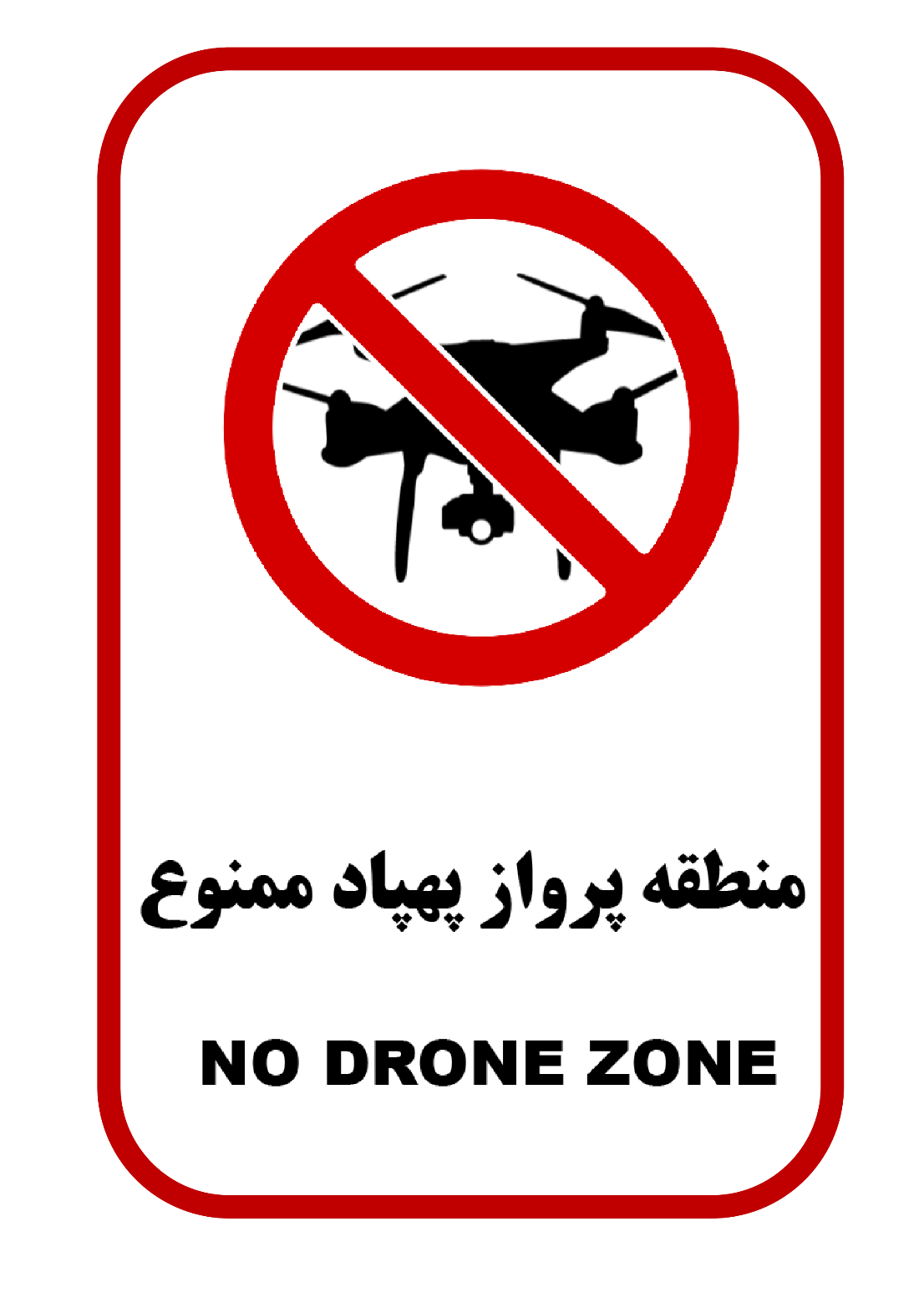 شكل 2- نمونه گواهینامه مهارت پرواز پهپادشكل 2- نمونه گواهینامه مهارت پرواز پهپاد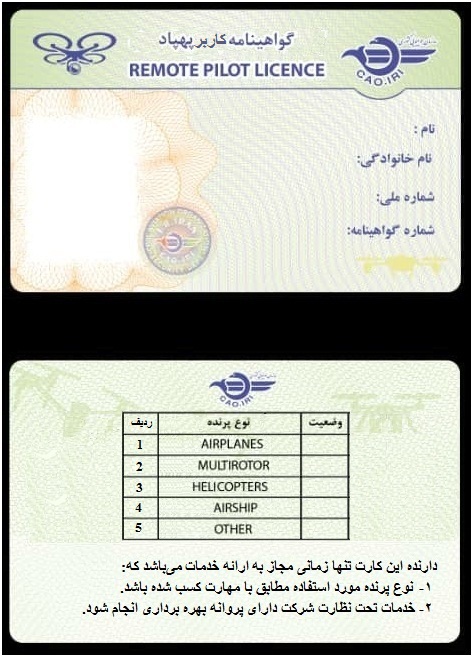 پيوست 1-فرم FR9060-01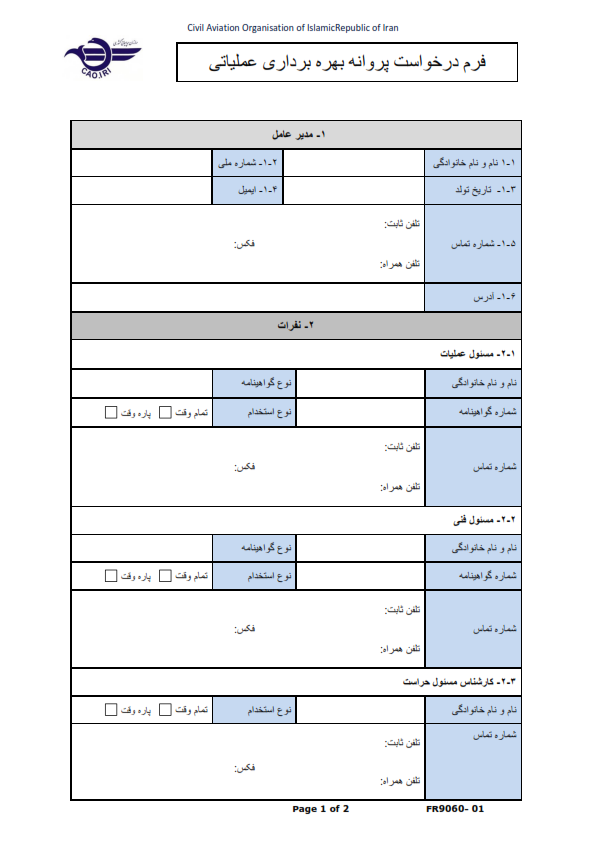 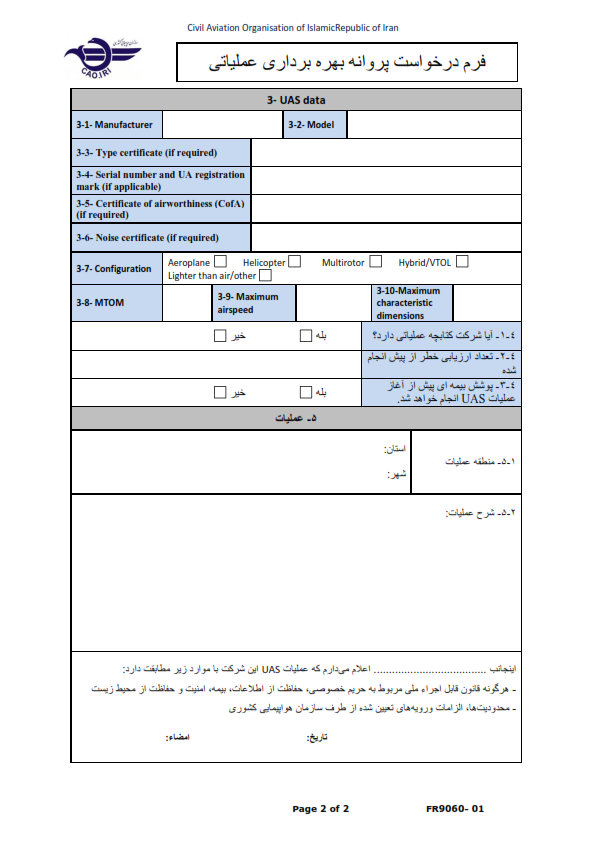 پيوست 2 - FR9060-02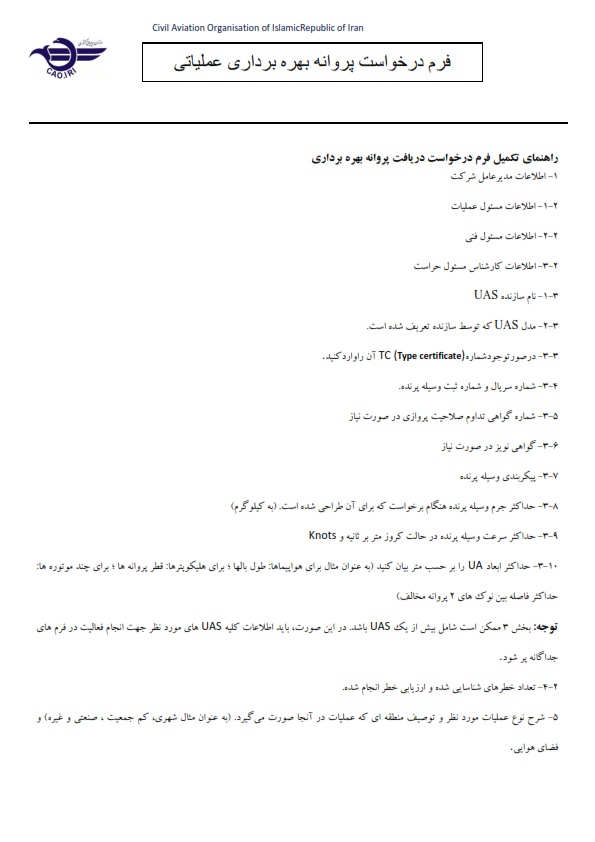 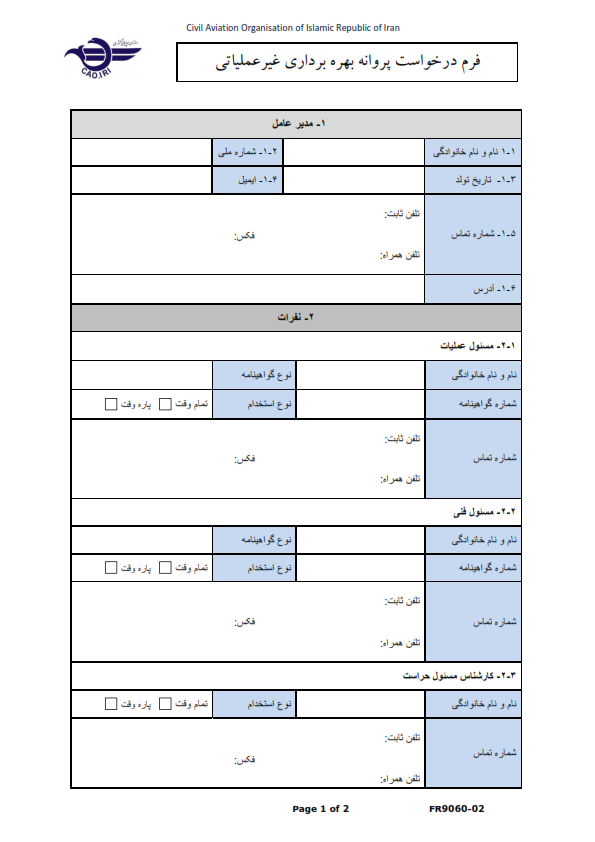 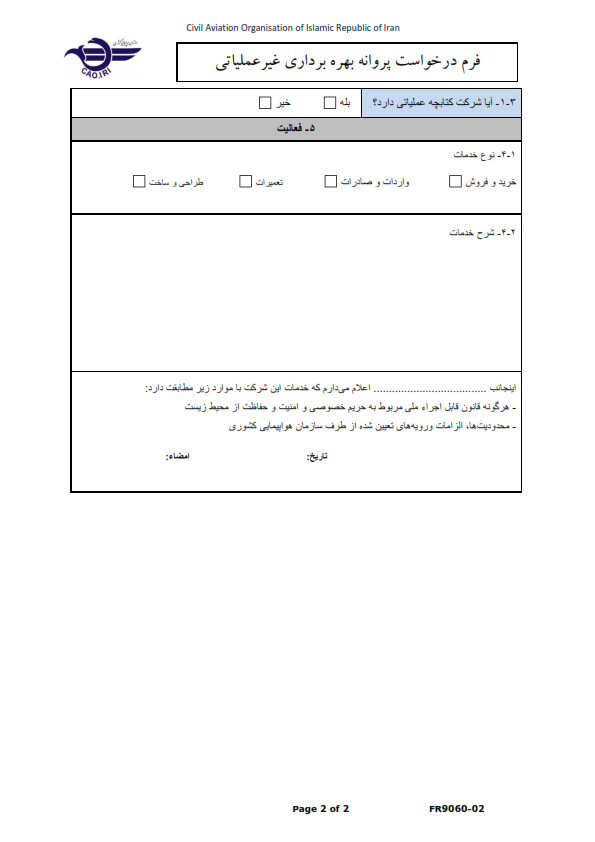 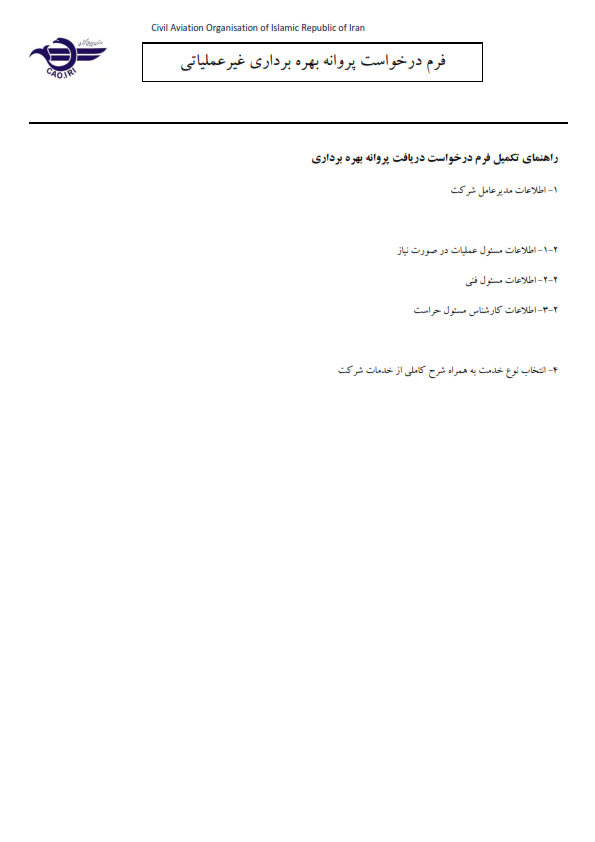 پيوست 3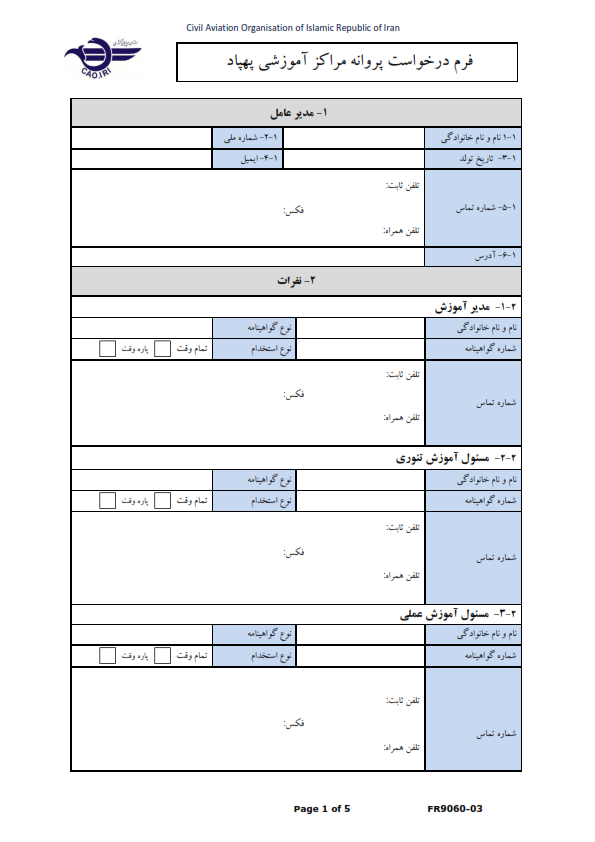 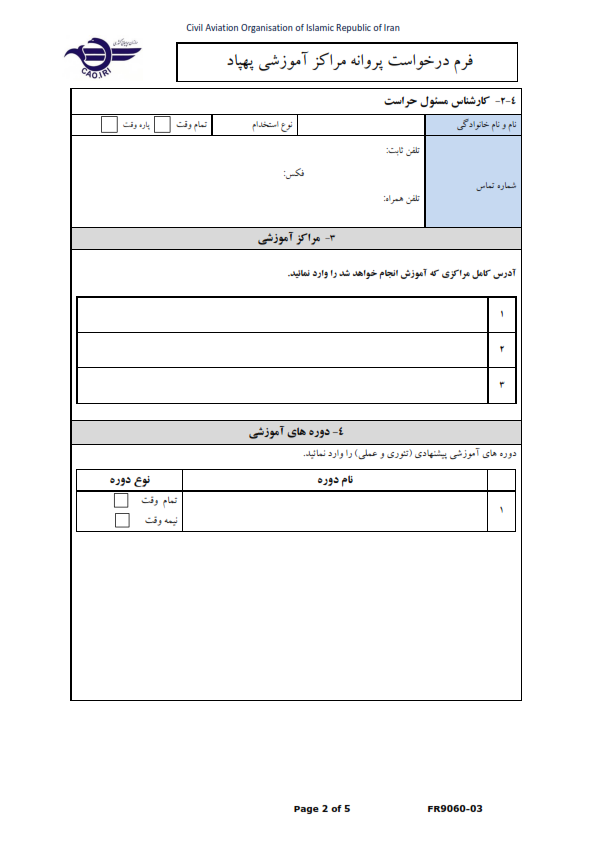 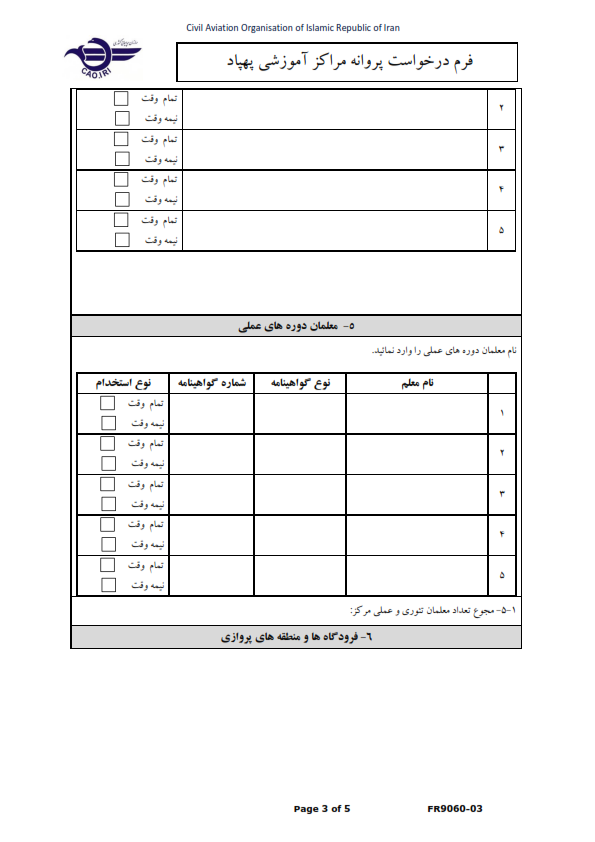 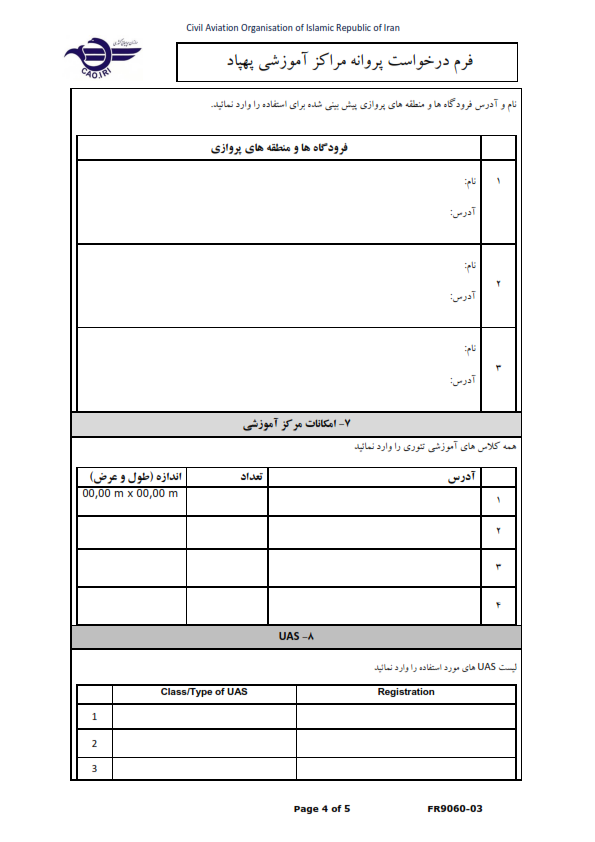 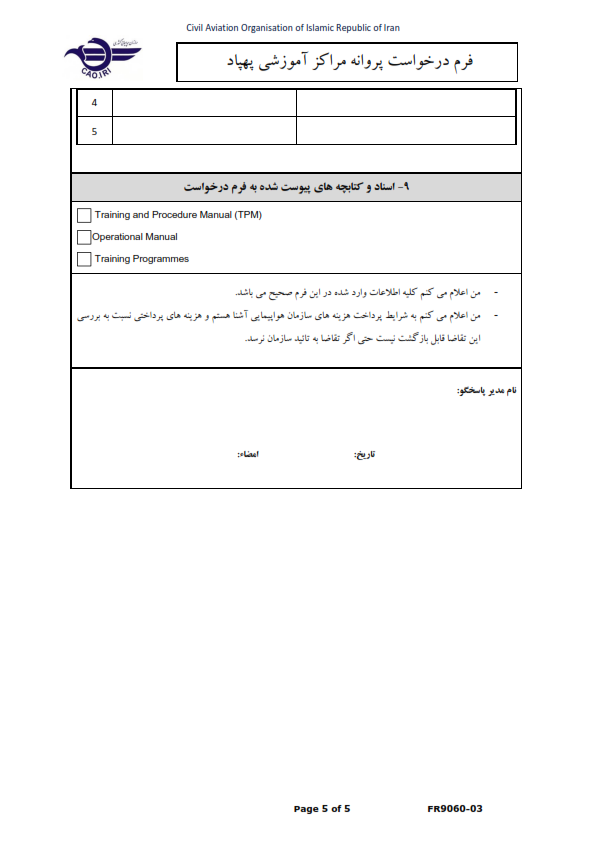 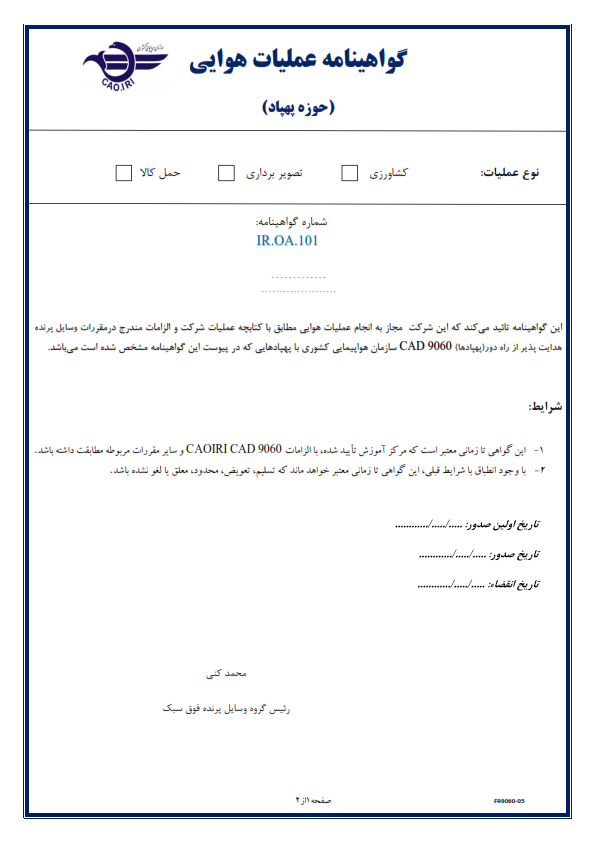 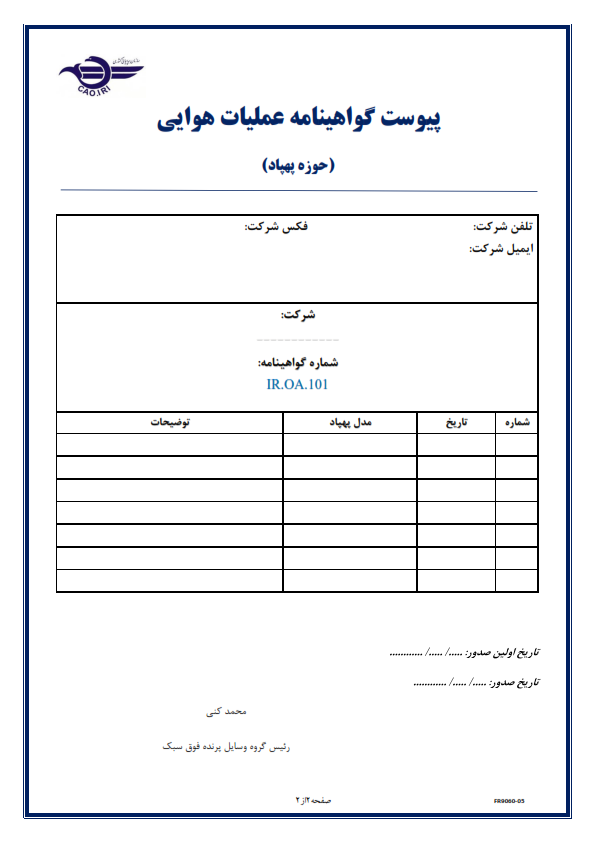 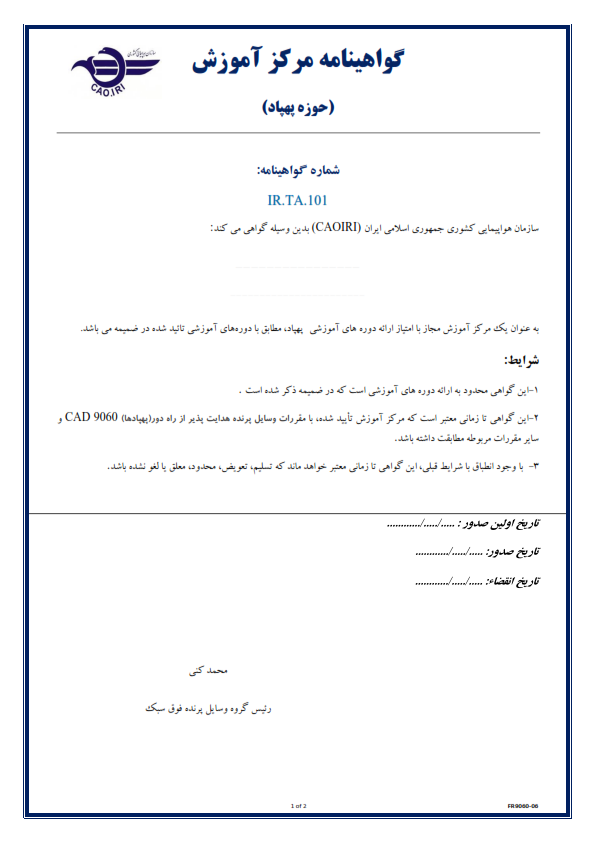 شماره صدور/ویرایشتاريخ ويرايش/اصلاحيهموضوع ويرايش/ اصلاحاتويرايش01اسفند 97صدور اوليه مقررات پهپادها با شماره شيوه نامه 9002ويرايش 01-شماره سند جدیدخرداد1400افزودن مقررات و الزامات شركت‌هاي خدماتي پهپادها،تغيير شماره شيوه نامه از 9002 به9060 و اعمال آخرين مصوبات شوراي امنيت كشور (شاك)بازنگری 01آبان 1400اصلاح نگارشي و افزودن ضمائم مربوط به الزامات نظامنامه ها دسته‌بندي كسب و كارکلاس پهپادحداکثر وزن مجاز برای پروازفاصله از افرادحداکثر سقف پرواز عملیاتالزامات و صلاحیت پهپادسن خلبان پهپادرئوس الزامات فنیثبت پهپادقابلیت ردیابی،قابلیت تعیین محدودیت جغرافیاییA1C0کمتر از 200 گرممجاز برای پرواز از بالای سر افراد غیر درگیر در عملیات پرواز پهپاد ( به غیر از توده جمعیت)کمتر از 50 مترمطالعه راهنمای کاربری پهپادبدون محدودیتنیازی نیستالزامی نیستالزامی نیستA1C0کمتر از 200 گرممجاز برای پرواز از بالای سر افراد غیر درگیر در عملیات پرواز پهپاد ( به غیر از توده جمعیت)کمتر از 50 مترمطالعه راهنمای کاربری پهپادبدون محدودیترعايت مقرات ایمنی اسباب بازيبدون لبه برندهرعايت دستورالعمل هشدارهاالزامی نیستالزامی نیستA1C1بیش از 200 گرم -کمتر از 900 گرممجاز برای پرواز از بالای سر افراد غیر درگیر در عملیات پرواز پهپاد ( به غیر از توده جمعیت)کمتر از 100 متر از سطح زمین یا 30 متر بالاتر از موانع/ ابنيه در صورت تقاضای صاحب مانع/ بناراهنمای کاربری پهپاد + آموزش و آزمون 14 سال یا افراد کوچکتر با نظارت فرد صاحب صلاحیت بالاتر از 14 سالرعايت حداکثر انرژی جنبشیبدون لبه برندهقابلیت انتخاب سقف پروازرعايت دستورالعمل هشدارهافقط برای بهره بردارفقط اگر حامل دوربین بالای 5 مگاپیکسل باشد ( در صورت الزام ناحیه عملیات)A2C2بیش از 900 گرمکمتر از 4 کیلوگرممجاز به پرواز آگاهانه و با فاصله ایمن از افراد غیردرگیر در عملیات پرواز پهپادفاصله ایمن:20 متر برای پهپادهای موتورچرخان50 متر برای بال ثابتهاکمتر از 100 متر از سطح زمین یا 30 متر بالاتر از موانع/ ابینه در صورت تقاضای صاحب مانع/ بناراهنمای کاربری پهپاد + گواهینامه کاربر پهپاد (صلاحیت نظری آزموده شده در مراکز صاحب صلاحیت)18 سال یا افراد کوچکتر با نظارت فرد صاحب صلاحیت بالاتر از 18 سالاستقامت مکانیکیسامانه جلوگیری از گم شدنقابیلت انتخاب سقف پروازرعايت دستورالعمل هشدارهابهره بردار و پهپادالزامی استA3C3بیش از 4 کیلوگرم-كمتر از 20 كيلوگرمبيشتر از 20 كيلوگرم  -کمتر از 30 کیلوگرممجاز برای پرواز در ناحیه ایي که منطقاً انتظار نمی رود خطری برای افراد غیر درگیر ایجاد کند.کمتر از 100 متر از سطح زمین یا 30متر بالاتر از موانع/ ابنيهدر صورت تقاضای صاحب مانع/ بناراهنمای کاربری پهپاد + گواهینامه کاربر پهپاد (صلاحیت نظری آزموده شده در مراکز صاحب صلاحیت)سال سامانه جلوگیری از گم شدنقابليت انتخاب سقف پروازرعايت دستورالعمل هشدارهابهره بردار و پهپادالزامی استA3C4بیش از 4 کیلوگرم-كمتر از 20 كيلوگرمبيشتر از 20 كيلوگرم  -کمتر از 30 کیلوگرمعلاوه بر قسمت بالایی، حفظ فاصله ایمن از مرز مناطق متراکم از جمعیت شهر، مراکز حساس نظامی و امنیتی و فرودگاه ها الزامی است.کمتر از 100 متر از سطح زمین یا 30متر بالاتر از موانع/ ابنيهدر صورت تقاضای صاحب مانع/ بناراهنمای کاربری پهپاد + گواهینامه کاربر پهپاد (صلاحیت نظری آزموده شده در مراکز صاحب صلاحیت)سال رعايت راهنمای عملیاتدستورالعمل هشدارهاالزامی است